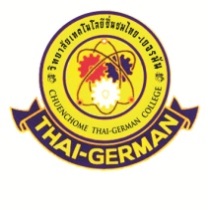 รายงานการประชุมครั้งที่ ๑ / ๒๕๖๑วันพุธที่ ๓ มกราคม ๒๕๖๑ เวลา ๑๑.๓๐ น.ณ ห้องประชุมการโรงแรม อาคาร ๑ ชื่นชม ชั้น ๑ วิทยาลัยเทคโนโลยีชื่นชม ไทย – เยอรมัน สระบุรีผู้เข้าร่วมประชุม1.ดร.มนญ		ชื่นชม			ประธาน2.นางจินาภา		แก้วสุกใส	         	รองประธาน3.นายภิรมย์		กลิ่นสุคนธ์		กรรมการ4.นายขวัญชาย		ปัญญาศิริ		กรรมการ	5.นายสนอง		ภู่เพชร			กรรมการ6.นายดลรวี		เข่งพิมล			กรรมการ7.ว่าที่ ร.ต.สมชาย	เจริญใจ			กรรมการ8.นายภัทราวุธ		มนต์แก้ว		กรรมการ9.นายอภิชาติ		สังสมศักดิ์		กรรมการ10.นางภัทรชนก		ด้วงนุ่ม			กรรมการ11.นางสาวบุศราคัม	อรุณรัตน์		กรรมการ12.นางสาวสมัญญา	บุตรศรี			กรรมการ13.นายธีรพงษ์		เจริญไพพานิช		กรรมการ14.นางสาวอัยณัฎฐ์	ชัยเสนา			กรรมการ15.นายอมมรวัฒน์	เพียรศรีขัธรา		กรรมการ16.นายกนกพล		สังขเวก			กรรมการ17.นางสาวภาสินี		คำนุ	  		กรรมการ18.จักราวุฒิ		บุรณะกิติ		กรรมการ19.นายอาทิตย์ 		สิตตะวิบุล   		กรรมการ20.นางอังริสา		ทศพัฒน์บุญศิริ		กรรมการ21.นายสีเมฆ		ไมประเสริฐ		กรรมการ22.นายชัยกิจ		งามจันทร์ผลิ		กรรมการ23.นายจักรพงศ์		โพธิ์ดีรัตนกุล		กรรมการผู้ไม่มาประชุม	1.นายมงคล		ชื่นชม			กรรมการ2.นายเสาร์		ไชยวงศ์			กรรมการ3.นางสาวมนพัทธ์	เผ่าภูธร			กรรมการ4.นางเปรมปรี		มนต์แก้ว		กรรมการ5.นายมนัสพงศ์		ชื่นชม			กรรมการ6.นายประหยัด		หาญดี			กรรมการ7.นายศานิต		ดิษลักษณ์		กรรมการ8.นางสาวณัฐมนต์รัตน์	แย้มรุ่ง			กรรมการ9.นายปองพรรค		ด้วงนุ่ม			กรรมการ10.นายวีรยุทธ		บุญประกอบ		กรรมการ11.นางสาวโศรญา	พิษเศษ		กรรมการและเลขานุการเริ่มประชุมเวลา  ๑๑.๓๐ น.	ประธานกล่าวเปิดประชุมและดำเนินการประชุมตามระเบียบวาระการประชุม ดังนี้ระเบียบวาระที่ ๑  เรื่องแจ้งเพื่อทราบ	ดร.มนูญ   ชื่นชม  ผู้ได้รับใบอนุญาติ ประธานในที่ประชุมแจ้งเรื่องต่างๆ ให้ทราบ ดังนี้          1. เรื่องแนะแนวดร.มนูญ   ชื่นชม  ผู้ได้รับใบอนุญาติ ได้แจ้งให้ทราบถึงเรื่องการออกแนะแนวกับโรงเรียนต่างๆเพื่อให้เด็กมีความสนใจที่จะมาศึกษาในวิทยาลัยชื่นชมไทย-เยอรมัน โดยให้อาจารย์ที่ออกแนะแนวพูดถึงสาขาการเรียนอากาศยานและสาขาการเรียนระบบรางด้วยเรื่องสามารถเรียนทวิภาคีที่ประเทศเยอรมันได้เรื่องความสะอาดในบริเวณวิทยาลัย          ดร.มนูญ   ชื่นชม  ผู้ได้รับใบอนุญาติ ได้แจ้งให้ทราบถึงเรื่องความสะอาดในบริเวณวิทยาลัยโดยให้คณะครู-อาจารย์ เจ้าหน้าที่ และ บุคลลากรอื่นๆ ช่วยกันดูแลความสะอาดในวิทยาลัยเรื่องรณรงค์การทิ้งขยะให้ถูกที่          ดร.มนูญ   ชื่นชม  ผู้ได้รับใบอนุญาติ ได้แจ้งให้ทราบถึงเรื่องรณรงค์การทิ้งขยะให้ถูกที่โดยให้คณะครู-อาจารย์ช่วยกันรณรงค์เรื่องทำศูนย์การศึกษา ไทย เยอรมัน ออสเตเรีย จีน เกาหลี          ดร.มนูญ   ชื่นชม  ผู้ได้รับใบอนุญาติ ได้แจ้งให้ทราบถึงเรื่องการเปิดเรื่องทำศูนย์การศึกษา ไทย เยอรมัน ออสเตเรีย จีน เกาหลี ว่าเปิดอย่างเป็นทางการในปี 2561 นี้เรื่องการส่งนักเรียนไปเรียนต่อที่ต่างประเทศ          ดร.มนูญ   ชื่นชม  ผู้ได้รับใบอนุญาติ ได้แจ้งให้ทราบถึงเรื่องเรื่องการส่งนักเรียนไปเรียนต่อที่ต่างประเทศมีรายละเอียดดังนี้คือนักศึกษาปวช.ที่ศึกษาอยู่ที่วิทยาลัยเทคโนโลยีชื่นชมไทย-เยอรมัน สระบุรีสามารถไปเรียนต่อที่ต่างประเทศได้โดยไม่มีค่าใช้จ่าย เช่น เยอรมัน ออสเตเรีย แต่ต้องมีพื้นฐานภาษาที่ดีทางวิทยาลัยฯ มีทุนการศึกษาสามารถส่งนักศึกษาไปประมาณ 4-5 คนโดยทุนการศึกษาจากทางวิทยาลัยจะเป็นผู้ออกให้แต่ถ้าเรียนจบจะต้องมาใช้ทุนคืนให้กับทางวิทยาลัยเรื่องประเทศจีนเปิดรับสมัครนักศึกษาเพื่อศึกษาต่อทุกสาขาวิชา          ดร.มนูญ   ชื่นชม  ผู้ได้รับใบอนุญาติ ได้แจ้งให้ทราบถึงเรื่องประเทศจีนเปิดรับสมัครนักศึกษาเพื่อศึกษาต่อทุกสาขาวิชานักศึกษาที่ศึกษาระดับ ปวช.-ปวส. ที่วิทยาลัยสามารถไปฝึกงานที่ประเทศจีนได้ทุกสาขาเรื่องการเปิดโรงเรียนบริบาล          ดร.มนูญ   ชื่นชม  ผู้ได้รับใบอนุญาติ ได้แจ้งให้ทราบถึงเรื่องการเปิดโรงเรียนบริบาลอย่างเป็นทางการปี2561และในวันที่ 19 มกราคม พ.ศ.2561 จะมีคนมาศึกษาดูงานจำนวนทั้งสิ้น 40 คน จะผู้ที่มาศึกษาดูงานจะต้องเรียนภาษาเพิ่มเพื่อไปเรียนต่อที่ประเทศเยอรมัน พื้นฐานภาษาต้องอยู่ในระดับที่ดีเรื่องวิชาสามัญเน้นการเรียนแบบออนไลน์ดร.มนูญ   ชื่นชม  ผู้ได้รับใบอนุญาติ ได้แจ้งให้ทราบถึงเรื่องการเรียนวิชาสามัญโดยจะเน้นการเรียนแบบออนไลน์ไม่เน้นการเรียนวิชาสามัญมากแต่จะเน้นการเรียนแบบปฏิบัติโดยจะให้มีการเรียนการสอนแบบปฏิบัติจำนวน 4 วันต่อสัปดาห์จุดประสงค์เพื่อให้นักศึกษาสามารถนำไปประกอบอาชะในอนาคตได้จริงเรื่องทวิภาคีดร.มนูญ   ชื่นชม  ผู้ได้รับใบอนุญาติ ได้แจ้งให้ทราบถึงเรื่องทวิภาคีโดยให้แต่ละแผนกส่งใบความรู้และข้อสอบให้กับนักศึกษาทวิภาคีได้ทำและให้นัดหมายกับนักศึกษาทวิภาคีให้มาสัมนาที่วิทยาลัยฯอย่างน้อยเดือนละ 1-2 ครั้งและให้คณะครู-อาจารย์ติดตามนักศึกษาที่ยังค้างชำระค่าเทอมให้มาดำเนินการชำระให้เรียบร้อยเรื่องอบรมคณะครู-อาจารย์ที่มหาวิทยาลัยราชมงคลธัญบุรีดร.มนูญ   ชื่นชม  ผู้ได้รับใบอนุญาติ ได้แจ้งให้ทราบถึงเรื่องอบรมคณะครู-อาจารย์ที่มหาวิทยาลัยราชมงคลธัญบุรีเนื่องจากจะมีคณะครู-อาจารย์เดินทางไปประเทศเกาหลีจึงจำเป็นจะต้องไปเข้าอบรมในครั้งนี้ก่อนในวันที่ 11-13 มกราคม พ.ศ.2561 เรื่องที่อบรมเช่นยานยนต์ ไฟฟ้า แม่พิมพ์ อาหาร ฯเรื่องนักศึกษาอินโดนีเซียจะมาเรียนที่วิทยาลัยดร.มนูญ   ชื่นชม  ผู้ได้รับใบอนุญาติ ได้แจ้งให้ทราบถึงเรื่องนักศึกษาอินโดนีเซียจะมาเรียนที่วิทยาลัยรายละเอียนคือนักศึกษาที่มาจากประเทศอินโดนีเซียจะมาเรียนและพักอาศัยที่วิทยาลัยฯโดยมีสาขาคอมพิวเตอร์ธุรกิจจำนวน 2 คน ไฟฟ้า จำนวน 2 คน และอาจารย์จำนวน 2 คน ท่านดร.มนูญ   ชื่นชม  ต้องการมุ้งเน้นการสอนที่เกี่ยวกับวัฒนธรรมไทย อาหารไทยเรื่องการส่งนักศึกษาไปเผยแผ่วัฒนธรรมที่ประเทศเกาหลีดร.มนูญ   ชื่นชม  ผู้ได้รับใบอนุญาติ ได้แจ้งให้ทราบถึงเรื่องการส่งนักศึกษาไปเผยแผ่วัฒนธรรมที่ประเทศเกาหลีโดยนักศึกษาของทางวิทยาลัยจะต้องไปเผยแผ่วัฒนธรรมที่ประเทศเกาหลีเช่นการแกะสลักจะไประยะเวลา 1 อาทิตย์และจะมีอาจารย์ติดตามไปด้วยเรื่องโควตาฝึกงานที่ประเทศเกาหลีดร.มนูญ   ชื่นชม  ผู้ได้รับใบอนุญาติ ได้แจ้งให้ทราบถึงเรื่องโควตาฝึกงานที่ประเทศเกาหลีโดยจะได้ไปฝึกงานที่ประเทศเกาหลีเป็นระยะเวลา 6 ดือนแต่นักศึกษาที่มีความประสงค์จะไปจะต้องเรียนภาษาเกาหลีเพิ่มเติมเรื่องการแข่งขันทักษะดร.มนูญ   ชื่นชม  ผู้ได้รับใบอนุญาติ ได้แจ้งให้ทราบถึงเรื่องการแข่งขันทักษะในปลายเดือนมกราคม ปี2561 นี้ว่าฝึกฝนนักศึกษาให้เต็มที่ไม่ได้รางวัลไม่เป็นไรขอแค่เน้นการสอนที่เน้นการปฏิบัติเรื่องติดตั้งหลอดไฟโซล่าเซลล์ดร.มนูญ   ชื่นชม  ผู้ได้รับใบอนุญาติ ได้แจ้งให้ทราบถึงเรื่องการติดตั้งหลอดไฟโซล่าเซลล์ว่าจะติดประมาณ 30 หลอดโดยจะใช้พลังงานแสงอาทิตย์แทนการใช้พลังงานไฟฟ้าโดยจะติดทางด้านหลังของวิทยาลัยเนื่องจากตอนมืดบริเวณนี้จะมีไฟฟ้าน้อยมากเรื่องซ่อมจักยานให้อยู่ในสภาพที่ใช้งานได้ดร.มนูญ   ชื่นชม  ผู้ได้รับใบอนุญาติ ได้แจ้งให้ทราบถึงเรื่องซ่อมจักยานให้อยู่ในสภาพที่ใช้งานได้และให้คณะครู-อาจารย์ตกลงกันว่าจะให้ใครเป็นผู้ดูแลเรื่องจักรยานและท่านดร.มนูญ   ชื่นชมมีครงการที่จะซื้อรถจักรยานมาเพิ่มและให้คณะครู-อาจารย์มอบหมายให้นักศึกษาช่วยกันดูแล  เรื่องบาร์โคดดร.มนูญ   ชื่นชม  ผู้ได้รับใบอนุญาติ ได้แจ้งให้ทราบถึงเรื่องบาร์โคดโดยให้นักศึกษาจ่ายทุกอย่างผ่านบาร์โคด เช่น การซื้อของกินของใช้ในมินิมาร์ทโดยให้หักจากเงินในบันชี ท่านดร.มนูญ ชื่นชม ได้แนวคิดนี้มาจากการไปศึกษาดูงานจากประเทศญี่ปุ่นโดยมอบหมายให้อาจารย์สนอง ภู่เพชร เป็นผู้ดูแลรับผิดชอบเรื่องการเรียนการสอนแบบประกอบอาชีพได้จริงดร.มนูญ   ชื่นชม  ผู้ได้รับใบอนุญาติ ได้แจ้งให้ทราบถึงเรื่องการเรียนการสอนแบบประกอบอาชีพได้จริงโดยมุ่งเน้นให้คณะครู-อาจารย์สอนนักศึกษาที่เน้นไปในทางปฎิบัติเพื่อที่จะนำความรู้ที่ได้ไปประกอบอาชีพได้จริงเรื่องให้คณะครูอาจารย์ดูแลนักศึกษาไม่ให้เดินเล่นดร.มนูญ   ชื่นชม  ผู้ได้รับใบอนุญาติ ได้แจ้งให้ทราบถึงเรื่องให้คณะครู-อาจารย์ช่วยกันดูแลนักศึกษาไม่ให้เดินเล่นระหว่างที่มีการเรียนการสอนระเบียบวาระที่ ๒  เรื่องสืบเนื่อง	1.เรื่อง เรื่องงานแนะแนวดร.มนูญ   ชื่นชม  ผู้ได้รับใบอนุญาติ ได้แจ้งให้ทราบถึงเรื่องการออกแนะแนวกับโรงเรียนต่างๆเพื่อให้เด็กมีความสนใจที่จะมาศึกษาในวิทยาลัยชื่นชมไทย-เยอรมัน โดยให้อาจารย์ที่ออกแนะแนวพูดถึงสาขาการเรียนอากาศยานและสาขาการเรียนระบบรางด้วย	2.เรื่องฐานสมรรถนะ          ดร.มนูญ   ชื่นชม  ผู้ได้รับใบอนุญาติ ได้แจ้งให้ทราบถึงเรื่องฐานสมรรถนะว่าให้ครู-อาจารย์ทุกแผนกจัดฐานสมรรถนะที่สามารถใช้ในการเรียนรู้ได้จริง	3.เรื่องความสะอาดในวิทยาลัยดร.มนูญ   ชื่นชม  ผู้ได้รับใบอนุญาติ ได้แจ้งให้ทราบถึงเรื่องความสะอาดในวิทยาลัยว่าให้คณะครู-อาจารย์ บุคลากร และนักศึกษาช่วยกันดูแลความสะอาดภายในวิทยาลัยระเบียบวาระที่ ๓  เรื่องรับรองรายงานการประชุมครั้งที่แล้ว	ไม่มีระเบียบวาระที่ ๔  เรื่องเสนอพิจารณา	ไม่มี ระเบียบวาระที่ ๕  เรื่องอื่นๆ          1.เรื่องท่านดร.มนูญ ชื่นชมได้นำพวงกุญแจจากประเทศตุรกีมาแจกให้กับคณะครู-อาจารย์เนื่องในวันขึ้นปีใหม่	ดร.มนูญ   ชื่นชม  ผู้ได้รับใบอนุญาติ ได้นำพวงกุญแจจากประเทศตุรกีมาแจกให้กับคณะครู-อาจารย์ทุกคนเลิกประชุมเวลา  ๑๒.๐๐ น.ลงชื่อ................................................		ลงชื่อ................................................	         (นางสาวสมัญญา บุตรศรี)        		         (นางเปรมปรี  มนต์แก้ว)                       ผู้บันทึกการประชุม                                    ผู้ตรวจบันทึกการประชุมรับทราบ 		นางพร้อมพงษ์  ชื่นชม          วิทยาลัยเทคโนโลยี่ชื่นชม ไทย – เยอรมัน สระบุรี                    .............../................../...........รายงานการประชุมครั้งที่ ๑ / ๒๕๖๑วันพฤหัสบดีที่ ๑๕ กุมภาพันธ์ ๒๕๖๑ เวลา ๐๙.๐๐ น.ณ ห้อง ๙๑๓ อาคาร ๙ มหามงคล ชั้น ๑ วิทยาลัยเทคโนโลยีชื่นชม ไทย – เยอรมัน สระบุรีผู้เข้าร่วมประชุม1.นางพร้อมพงษ์		ชื่นชม			ประธาน2.ดร.นิคม		นาคทรัพย์		ประธาน3.นางจินาภา		แก้วสุกใส	          รองประธาน4.นางเปรมปรี		มนต์แก้ว		กรรมการ5.นายสนอง		ภู่เพชร			กรรมการ6.นางสาวบุศราคัม	อรุณรัตน์		กรรมการ7.นายภิรมย์		กลิ่นสุคนธ์		กรรมการ8.นางสาวณัฐมนต์รัตน์  	แย้มรุ่ง			กรรมการ9.นายชัยกิจ		งามจันทร์ผิว		กรรมการ10.นางอังค์ริสา		ทศพัฒน์บุญศิริ		กรรมการผู้ไม่มาประชุม	1.นายประหยัด		หาญดี          	 	กรรมการ2.นางสาวมนพัทธ์	เผ่าภูธร			กรรมการ3.นางสาวอัยณัฎฐ์	ชัยเสนา			กรรมการ4.นายขวัญขาย		ปัญญาศิริ		กรรมการเริ่มประชุมเวลา  ๐๙.๐๐ น.	ประธานกล่าวเปิดประชุมและดำเนินการประชุมตามระเบียบวาระการประชุม ดังนี้ระเบียบวาระที่ ๑  เรื่องแจ้งเพื่อทราบ	นางพร้อมพงษ์   ชื่นชม  ผู้อำนวยการ ประธานในที่ประชุมแจ้งเรื่องต่างๆ ให้ทราบ ดังนี้             1. เรื่องปรับเปลี่ยนสายงานให้ตรงกับบุคลากรนางพร้อมพงษ์   ชื่นชม  ผู้อำนวยการ ได้แจ้งให้ทราบเรื่องปรับเปลี่ยนสายงานให้ตรงกับบุคลากรโดยให้บุคลากรกับภาระงานหน้าที่นั้นสอดคล้องกันการทำงานจะได้มีประสิทธิภาพดีที่สุด  2. เรื่องการคัดเลือกครูที่จะเข้ามาสอนในวิทยาลัย           นางพร้อมพงษ์   ชื่นชม  ผู้อำนวยการ ได้แจ้งให้ทราบเรื่องการคัดเลือกครูที่จะเข้ามาสอนในวิทยาลัย   โดยให้พิจารณาจาก		2.1 ต้องมีใบประกอบวิชาชีพ		2.2 ประวัติการเป็นครู		2.3 ให้ทดลองสอน                3. เรื่องนักศึกษาสำเร็จการศึกษาจำนวน ๑๒๕ คน รอบ ๓๑ มีนาคม พ.ศ.๒๕๖๑นางพร้อมพงษ์   ชื่นชม  ผู้อำนวยการ แจ้งให้ทราบถึงเรื่องการสำเร็จการศึกษาว่ามีนักศึกษาสำเร็จการศึกษาจำนวน ๑๒๕ คน รอบ ๓๑ มีนาคม พ.ศ.๒๕๖๑4.  เรื่องฝ่ายรองภิรมย์ต้องติดตามนักศึกษาทวิภาคีในส่วนของแผนกไฟฟ้าและทำแฟ้มนางพร้อมพงษ์   ชื่นชม  ผู้อำนวยการ แจ้งให้ทราบถึงเรื่องฝ่ายรองภิรมย์ต้องติดตามนักศึกษาทวิภาคีในส่วนของแผนกไฟฟ้าและทำแฟ้มเพื่อเก็บข้อมูลต่างๆของนักศึกษาเพื่อความเป็นระเบียบเรียบร้อยและง่ายต่อการหาข้อมูลเพื่อใช้ในโอกาสต่อไป	5.เรื่องนักศึกษาต้องมีรายได้	นางพร้อมพงษ์   ชื่นชม  ผู้อำนวยการ แจ้งให้ทราบถึงเรื่องนักศึกษาต้องมีรายได้โดยการส่งนักศึกษาไปฝึกงานนั้นนักศึกษาจะต้องได้รับรายได้จะไม่มีนักศึกษาคนใดฝึกงานโดยไม่มีค่าตอบแทน6.เรื่องวิทยาลัยต้องปลอดภัยจากยาเสพติด	นางพร้อมพงษ์   ชื่นชม  ผู้อำนวยการ แจ้งให้ทราบถึงเรื่องวิทยาลัยต้องปลอดภัยจากยาเสพติด วิทยาลัยเทคโนโลยีชื่นชมไทย-เยอรมัน สระบุรีจะต้องเป็นวิทยาลัยที่ปลอดภัยจากยาเสพติดทุกชนิด7.เรื่องปัญหาระบบงานนางพร้อมพงษ์   ชื่นชม  ผู้อำนวยการ แจ้งให้ทราบถึงเรื่องปัญหาระบบงานจะต้องมอบหมายงานให้ตรงตามบุคลากรเพื่อป้องกันการเกิดปัญหาระบบงานที่จะเกิดขึ้นในอนาคต8.เรื่องแผนกไหนขอโปรแกรมให้ไปรับที่อาจารย์ชัยกิจ งามจันทร์ผลินางพร้อมพงษ์   ชื่นชม  ผู้อำนวยการ แจ้งให้ทราบถึงเรื่องการขอซื้อโปรแกรมของแผนกต่างๆให้ไปติดต่อประสานงานและรับโปรแกรมที่อาจารย์ชัยกิจ จันทร์งามผลิ9.เรื่องอาจารย์สนอง ภู่เพชร และ อาจารย์ชัยกิจ จันทร์งามผลิ ดูแลเรื่องเทคโนโลยีนางพร้อมพงษ์   ชื่นชม  ผู้อำนวยการ แจ้งให้ทราบถึงเรื่องเทคโนโลยีต่างๆโดยมอบหมายภาระหน้าที่การดูแลเรื่องนี้ให้กับอาจารย์ชัยกิจ จันทร์งามผลิ และ อาจารย์สนอง ภู่เพชร เป็นผู้ดูแลรับผิดชอบ10.เรื่องสิ่งที่ต้องส่งผู้อำนวยการนางพร้อมพงษ์   ชื่นชม  ผู้อำนวยการ แจ้งให้ทราบถึงเรื่องสิ่งที่ต้องส่งผู้อำนวยการ	10.1 ใบคำร้องขอจบการศึกษาโดยนักศึกษาจะมาส่งที่แผนก	10.2 หัวหน้าแผนกส่ง ต2ก	10.3 เกรดเฉลี่ยนักศึกษา	10.4 กระเช้าวิชา11.เรื่องคนที่วางระบบนางพร้อมพงษ์   ชื่นชม  ผู้อำนวยการ แจ้งให้ทราบถึงเรื่องบุคคลที่วางระบบมีรายละเอียดดังนี้คือ	11.1 นางพร้อมพงษ์ ชื่นชม (ผู้อำนวยการ)	11.2 ดร.นิคม	นาคทรัพย์	11.3 รองเปรมปรี  มนต์แก้ว	11.4 อาจารย์ชัยกิจ  จันทร์งามผลิแต่ในกรณีที่ท่านผู้อำนวยการไม่อยู่หรือติดภารกิจ จะมี 1.ดร.นิคม	นาคทรัพย์   2.รองเปรมปรี  มนต์แก้ว  3.อาจารย์ชัยกิจ  จันทร์งามผลิ บริหารงานแทน	12.เรื่องประกันคุณภาพภายในแต่ละฝ่าย	นางพร้อมพงษ์   ชื่นชม  ผู้อำนวยการ แจ้งให้ทราบถึงเรื่องประกันคุณภาพภายในแต่ละฝ่ายมีรายละเอียดคือ			12.1 นางพร้อมพงษ์ ชื่นชม 	ประธาน		12.2 ดร.นิคม	    นาคทรัพย์	รองประธาน		12.3อาจารย์ชัยกิจ  จันทร์งามผลิ	รองประธาน	13.เรื่องวันปิดเทอมของคณะครู-อาจารย์และเจ้าหน้าที่นางพร้อมพงษ์   ชื่นชม  ผู้อำนวยการ แจ้งให้ทราบถึงเรื่องวันปิดเทอมของคณะครู-อาจารย์และเจ้าหน้าที่โดยมีกำหนดการหยุดตั้งแต่ 1 เมษายน 2561 – 25 เมษายน 2561 และในวันหยุดนี้จะต้องมีอาจารย์มาอยู่เวรที่วิทยาลัยโดยคณะครู-อาจารย์และเจ้าหน้าที่ ที่อยู่เวรจะต้องไม่ติดภารกิจออกแนะแนวโดยฝ่ายทะเบียน การเงิน จะต้องอยู่ที่วิทยาลัย14.เรื่องถ้ามีกิจกรรมหรือมีผู้มาเยี่ยมชมวิทยาลัยอาจารย์ต้องสอนนักศึกษาตามปกตินางพร้อมพงษ์   ชื่นชม  ผู้อำนวยการ แจ้งให้ทราบถึงเรื่องถ้ามีกิจกรรมหรือมีผู้มาเยี่ยมชมวิทยาลัยให้คณะครู-อาจารย์ต้องสอนนักศึกษาตามปกติไม่มีการละเว้นการสอน15.เรื่องสร้างเว็บเพจประกาศเรื่องงานแนะแนวของท่าน ดร.นิคม นาคทรัพย์นางพร้อมพงษ์   ชื่นชม  ผู้อำนวยการ แจ้งให้ทราบถึงเรื่องสร้างเว็บเพจเกี่ยวกับการประกาศเรื่องงานแนะแนวของท่าน ดร.นิคม นาคทรัพย์โดยให้อาจารย์แผนกคอมพิวเตอร์เป็นผู้ดูแลรับผิดชอบในการสร้างเว็บเพจนี้ระเบียบวาระที่ ๒  เรื่องสืบเนื่อง	ไม่มีระเบียบวาระที่ ๓  เรื่องรับรองรายงานการประชุมครั้งที่แล้ว	ไม่มีระเบียบวาระที่ ๔  เรื่องเสนอพิจารณา	ไม่มี ระเบียบวาระที่ ๕  เรื่องอื่นๆ	ไม่มีเลิกประชุมเวลา  ๑๒.๐๐ น.ลงชื่อ................................................		ลงชื่อ................................................	         (นางสาวสมัญญา บุตรศรี)        		         (นางเปรมปรี  มนต์แก้ว)                       ผู้บันทึกการประชุม                                    ผู้ตรวจบันทึกการประชุมรับทราบ นางพร้อมพงษ์  ชื่นชมวิทยาลัยเทคโนโลยี่ชื่นชม ไทย – เยอรมัน สระบุรี.............../................../..........รายงานการประชุมครั้งที่ ๑ / ๒๕๖๑วันพฤหัสบดีที่ ๘ มีนาคม ๒๕๖๑ เวลา ๑๕.๔๐ น.ณ ห้อง ๙๑๓ อาคาร ๙ มหามงคล ชั้น ๑ วิทยาลัยเทคโนโลยีชื่นชม ไทย – เยอรมัน สระบุรีผู้เข้าร่วมประชุม1.นางพร้อมพงษ์		ชื่นชม			ประธาน2.นางจินาภา		แก้วสุกใส	          รองประธาน3.นางเปรมปรี		มนต์แก้ว		กรรมการ4.นายสนอง		ภู่เพชร			กรรมการ5.นายภิรมย์		กลิ่นสุคนธ์		กรรมการ6.นางอังค์ริสา		ทศพัฒน์บุญศิริ		กรรมการ7.นางสาวมนพัทธ์	เผ่าภูธร			กรรมการ8.นายศานิต		ดิษลักษณ์		กรรมการ9.ว่าที่ ร.ต.สมชาย	เจริญใจ			กรรมการ10.นายภัทราวุธ		มนต์แก้ว		กรรมการ11.นายอภิชาติ		สังสมศักดิ์		กรรมการ12.นางภัทรชนก		ด้วงนุ่ม			กรรมการ13.นางสาวบุศราคัม	อรุณรัตน์		กรรมการ14.นางสาวภาสินี		คำนุ			กรรมการ15.นางสาวสมัญญา	บุตรศรี			กรรมการ16.นางสาวอรนุช		พิมพ์ทอง		กรรมการ17.นายชัยกิจ		งามจันทร์ผลิ		กรรมการ18.นายกนกพล		สังขเวก			กรรมการ19.นายจักราวุฒิ		บูรณะกิติ		กรรมการผู้ไม่มาประชุม	1.นายประหยัด		หาญดี          	 	กรรมการ		เหตุผลที่ไม่มาประชุมเพราะไปประชุม กยศ.2.นายมนัสพงศ์		ชื่นชม			กรรมการ3.นายอาทิตย์		สิตตะวิบุล		กรรมการ4.นายมงคล		ชื่นชม			กรรมการ5.นางสาวณัฐมนต์รัตน์  	แย้มรุ่ง			กรรมการเหตุผลที่ไม่มาประชุมเพราะไปประชุม กยศ.6.นางสาวโสรญา		พิษเศษ			กรรมการ7.นายอมรวัฒน์		เพียรศรีขัธรา		กรรมการ8.นายธีรพงษ์		เจริญไพพานิช		กรรมการเริ่มประชุมเวลา  ๑๕.๔๐ น.	ประธานกล่าวเปิดประชุมและดำเนินการประชุมตามระเบียบวาระการประชุม ดังนี้ระเบียบวาระที่ ๑  เรื่องแจ้งเพื่อทราบ	นางพร้อมพงษ์   ชื่นชม  ผู้อำนวยการ ประธานในที่ประชุมแจ้งเรื่องต่างๆ ให้ทราบ ดังนี้             1. เรื่องกำหนดการซ้อมงานวันสำเร็จการศึกษาให้กับนักศึกษาและคณะครู-อาจารย์และเจ้าหน้าที่นางพร้อมพงษ์   ชื่นชม ผู้อำนวยการ ได้แจ้งให้ทราบเรื่องกำหนดการซ้อมงานวันสำเร็จการศึกษาให้กับนักศึกษาระดับชั้น ปวช.3 และ ปวส.2 โดยชี้แจงหน้าที่ให้คณะครู-อาจารย์และเจ้าหน้าที่โดยท่านผู้อำนวยการชี้แจงถึงหน้าที่ความรับผิดชอบในวันงานว่าหน้าที่แต่ละคนมีอะไรบ้างและได้กล่าวถึงระเบียบการนัดหมายของงานเลี้ยงสังสรรค์ตอนช่วงค่ำว่าจะเริ่มงานช่วงเวลา ๑๘.๐๐ น. ถึง ๒๓.๐๐ น. โดยหน้าที่และรายละเอียดงานส่วนอื่นๆมีดังนี้ให้จัดรางวัลเพื่อมอบให้กับนักศึกษาที่อุทิศตนเพื่อช่วยงานวิทยาลัยแบ่งแจกของรางวัลเป็นฝ่ายบริหาร 10 รางวัล และ ฝ่ายช่างอุตสาหกรรม 10 รางวัลเกมรูเล็ตแผนกช่างไฟฟ้า อาจารย์อมรวัฒน์	เพียรศรีขัธรา รับผิดชอบนำซาลาเปามา 400 ลูกแผนกช่างยนต์ ดูแลเรื่องซุ้มน้ำ น้ำอัดลม น้ำกาแฟรองเปรมปรี มนต์แก้ว รับผิดชอบเรื่องซื้อขนมมาเป็นของรางวัลให้กับนักศึกษารองภิรมย์ กลิ่นสุคนธ์ รับผิดชอบเรื่องซุ้ม ตึกรองจินาภา แก้วสุกใส ทำหน้าที่เบิกจ่ายงบประมาณในการจัดงานแผนกคอมพิวเตอร์ธุรกิจรับผิดชอบการจัดซุ้มแสดงความยินดีเพื่อให้นักศึกษาที่สำเร็จการศึกษาได้ถ่ายภาพเพื่อเก็บไปเป็นที่ระลึก2. เรื่องสัญญาจ้างบุคลากร           นางพร้อมพงษ์   ชื่นชม  ผู้อำนวยการ ได้แจ้งให้ทราบเรื่องสัญญาจ้างบุคลากร โดยมีรายละเอียดคือท่านผู้อำนวยการจะร่างสัญญาจ้างใหม่โดยจะให้เกิดความยุติธรรมแก่ผู้ถูกจ้างมากที่สุด แต่ถ้าผู้ถูกจ้างทำผิดกติกาในสัญญาจ้างจะไม่ได้รับเงินทดแทนใดๆทั้งสิ้น แต่ถ้าทำถูกต้องตามกระบวนการจะได้เงินค่าจ้าง อีก 3 เดือน หลังจากลาออก3. เรื่องการจ้างอัตราครูเพิ่มนางพร้อมพงษ์   ชื่นชม  ผู้อำนวยการ แจ้งให้ทราบถึงเรื่องการจ้างอัตราครูเพิ่มโดยปีการศึกษา 1/2561 นั้นจะมีนักศึกษามาเรียนที่วิทยาลัยในจำนวนที่มากขึ้นท่านผู้อำนวยการจึงมีความคาดหวังว่าจะจ้างครูเพิ่ม ประมาน 10 อัตรา4.  เรื่องหน้าที่ของครูผู้สอนนางพร้อมพงษ์   ชื่นชม  ผู้อำนวยการ แจ้งให้ทราบถึงเรื่องหน้าที่ของครูผู้สอนโดยมีรายละเอียดดังนี้หน้าที่ของครูผู้สอนตามสาขาวิชาจะต้องมีคาบสอน 25 คาบหัวหน้าแผนก 20 คาบรองผู้อำนวยการ 10 คาบขึ้นไปครูผู้สอนจะต้องมีหน้าที่สอนครูผู้สอนจะต้องมีสังกัดกับรองผู้บริหารฝ่ายต่างๆครูผู้สอนจะต้องมีงานพิเศษที่ได้รับมอบหมายคณะครู-อาจารย์จะต้องทำงานตามคำสั่งของท่านผู้อำนวยการเช่นถ้าท่านสั่งงานก็ควรทำงานให้ถูกต้องและเสร็จตามวันและเวลาที่กำหนดครูผู้สอน/ครูประจำชั้นจะต้องดูแลหาหอพักและดูและค่าเทอมของนักศึกษาภายในแผนกของตนเองให้เรียบร้อยครูผู้สอนจะต้องหาห้องเรียน หาโต๊ะ เก้าอี้ ให้กับนักศึกษาของแผนกของตนเองอย่างน้อย 25 ตัว และทำห้องเรียนให้เรียบร้อยพร้อมทำป้ายติดหน้าห้องด้วยว่าใครเป็นผู้รับผิดชอบห้องเรียนนี้ รองภิรมย์หัวหน้าอาคารท่านผู้อำนวยการมอบหมายให้อาจารย์ภาสินี คำนุ นำเอกสารกระเช้ารายวิชาการโรงแรมไปใส่และจัดเรียงไว้ในตู้ในแผนกการโรงแรมท่านผู้อำนวยการมอบหมายให้อาจารย์ดลวี เข่งพิมล ทำรูปท่านผู้อำนวยการและติดไว้ที่หน้าห้องเรียนที่ท่านเป็นที่ปรึกษาท่านผู้อำนวยการมอบหมายให้อาจารย์สนอง ภู่เพชร ดูแลเรื่องสื่อเทคโนโลยีและติดตั้งไว้ในห้องเรียนท่านผู้อำนวยการมอบหมายให้อาจารย์ภัทรชนก ด้วงนุ่ม หาห้องเรียนไว้สำหรับท่านผู้อำนวยการเพื่อใช้ในการสอนนักศึกษา5.เรื่องจำนวนนักศึกษาที่เข้ามาศึกษาต่อ	นางพร้อมพงษ์   ชื่นชม  ผู้อำนวยการ แจ้งให้ทราบถึงเรื่องจำนวนนักศึกษาที่เข้ามาศึกษาต่อ ว่าแผนกการโรงแรมตอนนี้มีนักศึกษาที่มอบตัวแล้วจำนวน 27 คน โดยท่านผู้อำนวยการจะเป็นครูประจำชั้นการโรงแรม 1/16.เรื่องแต่งตั้งรองเปรมปรี มนต์แก้วเป็นรองผู้บริหารฝ่ายวิชาการ	นางพร้อมพงษ์   ชื่นชม  ผู้อำนวยการ แจ้งให้ทราบถึงเรื่องแต่งตั้งรองเปรมปรี มนต์แก้วเป็นรองผู้บริหารฝ่ายวิชาการโดยมีหน้าที่ดูแลงานฝ่ายวิชาการทั้งหมด7.เรื่องปฎิทินงานนางพร้อมพงษ์   ชื่นชม  ผู้อำนวยการ แจ้งให้ทราบถึงเรื่องปฎิทินงานโดยในปีการศึกษา 1/2561 นั้นคณะครู-อาจารย์จะต้องทำงานและส่งงานตามปฎิทินงาน8.เรื่องงานที่ต้องส่งผู้อำนวยการนางพร้อมพงษ์   ชื่นชม  ผู้อำนวยการ แจ้งให้ทราบถึงเรื่องงานที่ต้องส่งผู้อำนวยการถ้าท่านผู้อำนวยการขอดูงานทั้งหมดจะต้องเสร็จเรียบร้อย9.เรื่องงานกิจกรรมโดนร้องเรียนจากนักศึกษานางพร้อมพงษ์   ชื่นชม  ผู้อำนวยการ แจ้งให้ทราบถึงเรื่องงานกิจกรรมโดนร้องเรียนจากนักศึกษาว่ารองภิรมย์ กลิ่นสุคนธ์ได้ใช้คำพูดที่รุนแรง และขอให้หยุดการใช้คำพูดที่รุนแรงต่อนักศึกษา10.เรื่องการชำระเงินค่าหอพักของนักศึกษานางพร้อมพงษ์   ชื่นชม  ผู้อำนวยการ แจ้งให้ทราบถึงเรื่องการชำระเงินค่าหอพักของนักศึกษาโดยมีรายละเอียดคือให้แผนกติดตามการชำระค่าหอของนักศึกษาภายในแผนกของตนเองและให้ไปชำระกับอาจารย์ณัฐมนต์รัตน์ แย้มรุ่งให้ครบถ้วนเรียบร้อยระเบียบวาระที่ ๒  เรื่องสืบเนื่อง	วาระที่ ๒.๑ เรื่องวันปิดเทอมของคณะครู-อาจารย์และเจ้าหน้าที่	นางพร้อมพงษ์   ชื่นชม  ผู้อำนวยการ แจ้งให้ทราบถึงเรื่องวันปิดเทอมของคณะครู-อาจารย์และเจ้าหน้าที่ว่าให้ทำงานทุกอย่างให้เสร็จสิ้นก่อนวันที่ท่านจะประกาศให้หยุดระเบียบวาระที่ ๓  เรื่องรับรองรายงานการประชุมครั้งที่แล้ว	ไม่มีระเบียบวาระที่ ๔  เรื่องเสนอพิจารณา	ไม่มี ระเบียบวาระที่ ๕  เรื่องอื่นๆ	ไม่มีเลิกประชุมเวลา  ๑๗.๐๐ น.ลงชื่อ................................................		ลงชื่อ................................................	         (นางสาวสมัญญา บุตรศรี)        		         (นางเปรมปรี  มนต์แก้ว)                       ผู้บันทึกการประชุม                                    ผู้ตรวจบันทึกการประชุมรับทราบ นางพร้อมพงษ์  ชื่นชมวิทยาลัยเทคโนโลยี่ชื่นชม ไทย – เยอรมัน สระบุรี.............../................../...........รายงานการประชุมครั้งที่ ๒ / ๒๕๖๑วันจันทร์ที่ ๑๙ มีนาคม ๒๕๖๑ เวลา ๐๘.๓๐ น.ณ ห้องประชุมการโรงแรม อาคาร ๑ ชื่นชม ชั้น ๑ วิทยาลัยเทคโนโลยีชื่นชม ไทย – เยอรมัน สระบุรีผู้เข้าร่วมประชุม1.ดร.มนญ		ชื่นชม			ประธาน2.นางจินาภา		แก้วสุกใส	         	รองประธาน3.นายภิรมย์		กลิ่นสุคนธ์		กรรมการ4.นายสนอง		ภู่เพชร			กรรมการ5.นายดลรวี		เข่งพิมล			กรรมการ6.ว่าที่ ร.ต.สมชาย	เจริญใจ			กรรมการ7.นายภัทราวุธ		มนต์แก้ว		กรรมการ8.นายอภิชาติ		สังสมศักดิ์		กรรมการ9.นางภัทรชนก		ด้วงนุ่ม			กรรมการ10.นางสาวบุศราคัม	อรุณรัตน์		กรรมการ11.นางสาวสมัญญา	บุตรศรี			กรรมการ12.นายอมมรวัฒน์	เพียรศรีขัธรา		กรรมการ13.นายกนกพล		สังขเวก			กรรมการ14.นางสาวภาสินี		คำนุ	  		กรรมการ15.นายจักราวุฒิ		บุรณะกิติ		กรรมการ16.นายอาทิตย์ 		สิตตะวิบุล   		กรรมการ17.นางอังริสา		ทศพัฒน์บุญศิริ		กรรมการ18.นายสีเมฆ		ไมประเสริฐ		กรรมการ19.นายชัยกิจ		งามจันทร์ผลิ		กรรมการ20.นางสาวมนพัทธ์	เผ่าภูธร			กรรมการ21.นางเปรมปรี		มนต์แก้ว		กรรมการ22.นายมนัสพงศ์		ชื่นชม			กรรมการ23.นายประหยัด		หาญดี			กรรมการ24.นายศานิต		ดิษลักษณ์		กรรมการ25.นางสาวณัฐมนต์รัตน์	แย้มรุ่ง			กรรมการ26.นายธีรพงศ์	เจริญไพพานิช		กรรมการ27.นางสาวอรนุช	พิมพ์ทอง		กรรมการ28. นายเสาร์	ไชยวงศ์		กรรมการ29.นางสาวโศรญา	พิษเศษ		กรรมการและเลขานุการผู้ไม่มาประชุม	1.นายมงคล		ชื่นชม			กรรมการเริ่มประชุมเวลา  ๐๘.๓๐ น.	ประธานกล่าวเปิดประชุมและดำเนินการประชุมตามระเบียบวาระการประชุม ดังนี้ระเบียบวาระที่ ๑  เรื่องแจ้งเพื่อทราบ	ดร.มนูญ   ชื่นชม  ผู้ได้รับใบอนุญาต ประธานในที่ประชุมแจ้งเรื่องต่างๆ ให้ทราบ ดังนี้          1. เรื่องอาจารย์สอนศูนย์ดร.มนูญ   ชื่นชม  ผู้ได้รับใบอนุญาต ได้แจ้งให้ทราบถึงเรื่องอาจารย์สอนศูนย์ว่าในเทอม1/2561นี้อาจารย์ที่วิทยาลัยไม่ต้องออกสอนศูนย์แล้วเนื่องจากจะมีอาจารย์ที่สอนศูนย์โดยเฉพาะ	2.เรื่องสถานที่ของนักศึกษาฝึกงาน	ดร.มนูญ   ชื่นชม  ผู้ได้รับใบอนุญาต ได้แจ้งให้ทราบถึงเรื่องสถานที่ของนักศึกษาฝึกงานว่าควรให้นักศึกษาออกฝึกงานในสถานที่ใกล้ๆเพื่อจะได้สะดวกในการเดินทางของอาจารย์ที่จะไปนิเทศน์นักศึกษาตามบริษัทต่างๆ	3.เรื่องวันหยุดปิดเทอมของคณะครู-อาจารย์	ดร.มนูญ   ชื่นชม  ผู้ได้รับใบอนุญาต ได้แจ้งให้ทราบถึงเรื่องวันหยุดปิดเทอมของคณะครู-อาจารย์ว่ามีกำหนดการเริ่มหยุดวันแรกตั้งแต่วันที่ 6 เมษายน 2561 ถึง 16 เมษายน 2561 โดยมีคำสั่งให้คณะครูอาจารย์และเจ้าหน้าที่มาทำงานปกติในวันที่ 17 เมษายน 2561 เป็นต้นไป และในก่อนวันหยุดนี้ดร.มนูญ   ชื่นชม  ผู้ได้รับใบอนุญาต ได้มีคำสั่งให้คณะครู-อาจารย์ ออกเกรดนักศึกษาให้เรียบร้อย	4.เรื่องดำเนินการพัฒนาชั้น ๓-๔ ตึก๙ มหาลงคล ให้เปิดเป็นหอพักชาย	ดร.มนูญ   ชื่นชม  ผู้ได้รับใบอนุญาต ได้แจ้งให้ทราบถึงเรื่องการดำเนินการพัฒนาชั้น ๓-๔ ตึก๙ มหาลงคล ให้เปิดเป็นหอพักชาย โดยให้นำนักศึกษามาช่วยงานและให้ค่าจ้างวันละ 150 บาท และมีคำสั่งให้ทำห้องสำหรับซักผ้าเพื่ออำนวยความสะดวกให้กับนักศึกษาที่จะเข้ามาพัก ตู้กดน้ำ ตู้เติมเงินโทรศัพท์ มาตั้งเป็นจุดต่างๆเพื่อให้นักศึกษาสะดวกต่อการใช้งาน5.เรื่องนักศึกษาลาว จำนวน ๒ คน จะมาฝึกงานที่วิทยาลัยดร.มนูญ   ชื่นชม  ผู้ได้รับใบอนุญาต ได้แจ้งให้ทราบถึงเรื่องนักศึกษาลาว จำนวน ๒ คน จะมาฝึกงานที่วิทยาลัยให้นักศึกษา 2 คนนี้ลงทะเบียนเรียนตามสาขาวิชาเหมือนนักศึกษาคนอื่นๆ6.เรื่องดูแลเรื่องเงินกู้ (กยศ) ของนักศึกษาดร.มนูญ   ชื่นชม  ผู้ได้รับใบอนุญาต ได้แจ้งให้ทราบถึงเรื่องดูแลเรื่องเงินกู้ (กยศ) ของนักศึกษาว่าให้ดูแลให้ครอบคลุมทั่วถึงที่สุด7.เรื่องค่าเทอมของนักศึกษาดร.มนูญ   ชื่นชม  ผู้ได้รับใบอนุญาต ได้แจ้งให้ทราบถึงเรื่องค่าเทอมของนักศึกษาว่าให้คณะครู-อาจารย์ ติดตามการชำระเงินค่าเทอมของนักศึกษาให้เรียบร้อยไม่ให้ตกค้าง8.เรื่องอาจารย์สนอง ภู่เพชร ทำห้องถ่ายรูปนักศึกษาดร.มนูญ   ชื่นชม  ผู้ได้รับใบอนุญาต ได้แจ้งให้ทราบถึงเรื่องอาจารย์สนอง ภู่เพชร ทำห้องถ่ายรูปนักศึกษาโดยให้คิดราคาที่ถูกกว่าที่อื่นเพื่ออำนวยความสะดวกในการถ่ายรูปติดบัตรของนักศึกษา9.เรื่องความเร็วและความทั่วถึงของการใช้งาน Internetดร.มนูญ   ชื่นชม  ผู้ได้รับใบอนุญาต ได้แจ้งให้ทราบถึงเรื่องความเร็วและความทั่วถึงของการใช้งาน Internet ว่านักศึกษาร้องเรียนมาเยอะมากเนื่องจาก Internet ใช้งานไม่ทั่วถึง จึงขอให้ดำเนินการปรับปรุงในส่วนนี้โดยจะต้องให้ Internet มีความเร็วมากขึ้นและต้องใช้งานได้ทุกที่ในวิทยาลัย10.เรื่องการคัดแยกขยะดร.มนูญ   ชื่นชม  ผู้ได้รับใบอนุญาต ได้แจ้งให้ทราบถึงเรื่องการคัดแยกขยะ โดยจะต้องแบ่งแยกเป็นขยะทั่วไปและขยะรีไซเคิล โดยขยะรีไซเคิลนั้นจะต้องให้ภารโรงนำไปขายและนำเงินมาเพิ่มในสวัสดิการต่างๆของทางวิทยาลัยและในส่วนของโรงอาหารจะต้องมีป้ายบอกจุดชัดเจนว่ารับประทานอาหารเสร็จแล้วควรที่จะเก็บจานบริเวณใดเพื่อความเป็นระเบียบเรียบร้อย11.เรื่องน้ำ EMดร.มนูญ   ชื่นชม  ผู้ได้รับใบอนุญาต ได้แจ้งให้ทราบถึงเรื่องน้ำ EM เนื่องจากจะมีนักศึกษามาจากเกษตรสงเคราะห์ก็ให้รับผิดชอบเรื่องน้ำ EM 12.เรื่องทำสระน้ำหลังวิทยาลัยดร.มนูญ   ชื่นชม  ผู้ได้รับใบอนุญาต ได้แจ้งให้ทราบถึงเรื่องทำสระน้ำหลังวิทยาลัย ว่าจะดำเนินการจัดทำสระน้ำหลังวิทยาลัยเพื่อจะได้ไว้ใช้ประโยชน์ต่างๆและรณรงค์ให้นักศึกษาปลูกผัก เลี้ยงสัตว์ตามแนวทางเศรษฐกิจพอเพียง13.เรื่องสำนักงานต้องเปิด 08.00 น.ดร.มนูญ   ชื่นชม  ผู้ได้รับใบอนุญาต ได้แจ้งให้ทราบถึงเรื่องสำนักงานต้องเปิด 08.00 น. ว่าจะได้อำนวยความสะดวกเวลามีผู้มาติดต่องานต่างๆ14.เรื่องงานแนะแนวดร.มนูญ   ชื่นชม  ผู้ได้รับใบอนุญาต ได้แจ้งให้ทราบถึงเรื่องงานแนะแนว ว่าคณะครู-อาจารย์ทำงานดีมากช่วยกันออกแนะแนวจนผลงานเป็นที่น่าพอใจ15.เรื่องคำพูดที่ไม่เหมาะสมของคณะครู-อาจารย์ดร.มนูญ   ชื่นชม  ผู้ได้รับใบอนุญาต ได้แจ้งให้ทราบถึงเรื่องคำพูดที่ไม่เหมาะสมของคณะครู-อาจารย์ว่าให้ใช้คำพูดที่สุภาพกับนักศึกษาเพื่อเป็นขวัญและกำลังใจ และเลิกใช้คำพูดที่หยาบคายกับนักศึกษา16.เรื่องคุณสมบัตินักศึกษาที่จะได้ไปศึกษาดูงานและเผยแผ่วัฒนธรรมที่ต่างประเทศดร.มนูญ   ชื่นชม  ผู้ได้รับใบอนุญาต ได้แจ้งให้ทราบถึงเรื่องคุณสมบัตินักศึกษาที่จะได้ไปศึกษาดูงานและเผยแผ่วัฒนธรรมที่ต่างประเทศว่าจะต้องเลือกนักศึกษาที่มีความสามารถพิเศษในด้านต่างๆเช่นด้านวัฒนธรรม เป็นต้น และจะต้องได้ภาษาอังกฤษในระดับที่ผ่านเกณฑ์17.เรื่องวันที่ 3-5 เมษายน 2561 โรงเรียนสายมิตร จังหวัดโคราช จะมาที่วิทยาลัยดร.มนูญ   ชื่นชม  ผู้ได้รับใบอนุญาต ได้แจ้งให้ทราบถึงเรื่องวันที่ 3-5 เมษายน 2561 โรงเรียนสายมิตร จังหวัดโคราช จะมาที่วิทยาลัย โดยให้แผนกการโรงแรมและการท่องเที่ยวดูแลในส่วนของอาหาร18.เรื่องจัดห้องเพื่อแสดงสินค้าที่นำเข้ามาจากต่างประเทศเพื่อนำมาขายดร.มนูญ   ชื่นชม  ผู้ได้รับใบอนุญาต ได้แจ้งให้ทราบถึงเรื่องจัดห้องเพื่อแสดงสินค้าที่นำเข้ามาจากต่างประเทศเพื่อนำมาขายเนื่องจากสินค้าที่มาจากประเทศเยอรมัน ขายดีมาก โดยกำไรก็จะนำมาแบ่งปันให้กับนักศึกษาที่ขายได้เพื่อเป็นทุนการศึกษาต่อไป19.เรื่องสวัสดิการของคณะครูที่ดูแลนักศึกษาเป็นอย่างดีดร.มนูญ   ชื่นชม  ผู้ได้รับใบอนุญาต ได้แจ้งให้ทราบถึงเรื่องสวัสดิการของคณะครูที่ดูแลนักศึกษาเป็นอย่างดีว่าอาจารย์ท่านใดดูแลนักศึกษาเป็นอย่างดีจะมีเงินโบนัส ให้เป็นขวัญและกำลังใจและจะได้สิทธิ์พิจารณาไปต่างประเทศก่อน20.เรื่องผู้ได้รับใบอนุญาตท่าน ดร.มนูญ ชื่นชม สั่งซื้อคอมพิวเตอร์เพิ่มอีกจำนวน 40 เครื่องดร.มนูญ   ชื่นชม  ผู้ได้รับใบอนุญาต ได้แจ้งให้ทราบถึงเรื่องผู้ได้รับใบอนุญาตท่าน ดร.มนูญ ชื่นชม สั่งซื้อคอมพิวเตอร์เพิ่มอีกจำนวน 40 เครื่องโดยแผนกใดต้องการก็สามารถลงชื่อขอเบิกไปใช้ได้21.เรื่องการใช้โทรศัพท์ของครูและนักเรียนระหว่างการเรียนการสอนดร.มนูญ   ชื่นชม  ผู้ได้รับใบอนุญาต ได้แจ้งให้ทราบถึงเรื่องการใช้โทรศัพท์ของครูและนักเรียนระหว่างการเรียนการสอนว่าให้เก็บโทรศัพท์มือถือทั้งของครูและนักศึกษาในที่ที่จัดเตรียมไว้ให้และจะได้รับคืนก็ต่อเมื่อการเรียนการสอนเสร็จสิ้นลงระเบียบวาระที่ ๒  เรื่องสืบเนื่อง	1.เรื่องวันหยุดปิดเทอมของคณะครู-อาจารย์	ดร.มนูญ   ชื่นชม  ผู้ได้รับใบอนุญาต ได้แจ้งให้ทราบถึงเรื่องวันหยุดปิดเทอมของคณะครู-อาจารย์ว่ามีกำหนดการเริ่มหยุดวันแรกตั้งแต่วันที่ 6 เมษายน 2561 ถึง 16 เมษายน 2561 โดยมีคำสั่งให้คณะครูอาจารย์และเจ้าหน้าที่มาทำงานปกติในวันที่ 17 เมษายน 2561 เป็นต้นไป และในก่อนวันหยุดนี้ดร.มนูญ   ชื่นชม  ผู้ได้รับใบอนุญาต ได้มีคำสั่งให้คณะครู-อาจารย์ ออกเกรดนักศึกษาให้เรียบร้อย	2.เรื่อง เรื่องงานแนะแนวดร.มนูญ   ชื่นชม  ผู้ได้รับใบอนุญาต ได้แจ้งให้ทราบถึงเรื่องงานแนะแนว ว่าคณะครู-อาจารย์ทำงานดีมากช่วยกันออกแนะแนวจนผลงานเป็นที่น่าพอใจระเบียบวาระที่ ๓  เรื่องรับรองรายงานการประชุมครั้งที่แล้ว	ไม่มีระเบียบวาระที่ ๔  เรื่องเสนอพิจารณา	ไม่มี ระเบียบวาระที่ ๕  เรื่องอื่นๆ	ไม่มีเลิกประชุมเวลา  ๐๙.๒๐ น.ลงชื่อ................................................		ลงชื่อ................................................	         (นางสาวสมัญญา บุตรศรี)        		         (นางเปรมปรี  มนต์แก้ว)                       ผู้บันทึกการประชุม                                    ผู้ตรวจบันทึกการประชุมรับทราบ 		                  นางพร้อมพงษ์  ชื่นชม                     วิทยาลัยเทคโนโลยี่ชื่นชม ไทย – เยอรมัน สระบุรี                                     .............../................../...........รายงานการประชุมครั้งที่ ๓ / ๒๕๖๑วันพฤหัสบดีที่ ๒๒ มีนาคม ๒๕๖๑ เวลา ๑๐.๐๐ น.ณ ห้อง ๙๑๓ อาคาร ๙ มหามงคล ชั้น ๑ วิทยาลัยเทคโนโลยีชื่นชม ไทย – เยอรมัน สระบุรีผู้เข้าร่วมประชุม1.นางพร้อมพงษ์		ชื่นชม			ประธาน2.นางจินาภา		แก้วสุกใส	          รองประธาน3.นางเปรมปรี		มนต์แก้ว		กรรมการ4.นายสนอง		ภู่เพชร			กรรมการ5.นายภิรมย์		กลิ่นสุคนธ์		กรรมการ6.นางอังค์ริสา		ทศพัฒน์บุญศิริ		กรรมการ7.นางสาวมนพัทธ์	เผ่าภูธร			กรรมการ8.นายศานิต		ดิษลักษณ์		กรรมการ9.ว่าที่ ร.ต.สมชาย	เจริญใจ			กรรมการ10.นายภัทราวุธ		มนต์แก้ว		กรรมการ11.นายอภิชาติ		สังสมศักดิ์		กรรมการ12.นางภัทรชนก		ด้วงนุ่ม			กรรมการ13.นางสาวบุศราคัม	อรุณรัตน์		กรรมการ14.นางสาวภาสินี		คำนุ			กรรมการ15.นางสาวสมัญญา	บุตรศรี			กรรมการ16.นางสาวอรนุช		พิมพ์ทอง		กรรมการ3.นายอาทิตย์		สิตตะวิบุล		กรรมการ5.นางสาวณัฐมนต์รัตน์  	แย้มรุ่ง			กรรมการ6.นางสาวโสรญา		พิษเศษ			กรรมการ8.นายสีเมฆ		ไมประเสริฐ		กรรมการ9.นายเสาร์		ไชยวงศ์			กรรมการผู้ไม่มาประชุม	1.นายประหยัด		หาญดี          	 	กรรมการ2.นายมนัสพงศ์		ชื่นชม			กรรมการ3.นายดลรวี		เข่งพิมล			กรรมการ4.นายมงคล		ชื่นชม			กรรมการ5.นายอมรวัฒน์		เพียรศรีขัธรา		กรรมการ6.นายธีรพงษ์		เจริญไพพานิช		กรรมการ7.นายชัยกิจ		งามจันทร์ผลิ		กรรมการ8.นายกนกพล		สังขเวก			กรรมการ9.นายจักราวุฒิ		บูรณะกิติ		กรรมการเริ่มประชุมเวลา  ๑๐.๐๐ น.	ประธานกล่าวเปิดประชุมและดำเนินการประชุมตามระเบียบวาระการประชุม ดังนี้ระเบียบวาระที่ ๑  เรื่องแจ้งเพื่อทราบ	นางพร้อมพงษ์   ชื่นชม  ผู้อำนวยการ ประธานในที่ประชุมแจ้งเรื่องต่างๆ ให้ทราบ ดังนี้ 1. เรื่องวันปิดเทอมของคณะครู-อาจารย์และเจ้าหน้าที่นางพร้อมพงษ์   ชื่นชม ผู้อำนวยการ ได้แจ้งให้ทราบเรื่องวันปิดเทอมของคณะครู-อาจารย์และเจ้าหน้าที่ว่าให้หยุดตั้งแต่ 6 เมษายน 2561 – 18 เมษายน 2561 และเริ่มมาทำงานตามปกติในวันที่ 19 เมษายน 2561 เป็นต้นไป2. เรื่องสัญญาจ้างบุคลากร           นางพร้อมพงษ์   ชื่นชม  ผู้อำนวยการ ได้แจ้งให้ทราบเรื่องสัญญาจ้างบุคลากร โดยมีรายละเอียดคือท่านผู้อำนวยการจะร่างสัญญาจ้างใหม่โดยจะให้เกิดความยุติธรรมแก่ผู้ถูกจ้างมากที่สุด แต่ถ้าผู้ถูกจ้างทำผิดกติกาในสัญญาจ้างจะไม่ได้รับเงินทดแทนใดๆทั้งสิ้น แต่ถ้าทำถูกต้องตามกระบวนการจะได้เงินค่าจ้าง อีก 3 เดือน หลังจากลาออก3. เรื่องหน้าที่ที่คณะครูอาจารย์ต้องรับผิดชอบพัฒนาอาคารสถานที่ (ตึก๙ และ ตึก๑)นางพร้อมพงษ์   ชื่นชม  ผู้อำนวยการ แจ้งให้ทราบถึงเรื่องหน้าที่ที่คณะครูอาจารย์ต้องรับผิดชอบพัฒนาอาคารสถานที่ (ตึก๙ และ ตึก๑) โดย ตึก 9 ชั้น 1 รองมนพัทธ์ เผ่าภูธร เป็นผู้ดูแลรับผิดชอบโดยจะต้องติดป้ายประชาสัมพันธ์ ติดต่อสอบถาม และจัดหางานให้กับนักศึกษา และรับผิดชอบในส่วนของเสียงตามสาย 	   ชั้น 2 รองจินาภา แก้วสุกใส เป็นผู้ดูแลรับผิดชอบชั้น 3 อาจารย์ผู้รับผิดชอบคือ ว่าที่ ร.ต.สมชาย เจริญใจ โดยในชั้นนี้จะทำเป็นหอพักนักศึกษาชายชั้น 4 อาจารย์ผู้รับผิดชอบคือรองภิรมย์ กลิ่นสุคนธ์  โดยในชั้นนี้จะทำเป็นหอพักนักศึกษาชายตึก 1 ชื่นชมอาจารย์ที่รับผิดชอบดังรายละเอียดต่อไปนี้4.  เรื่องหน้าที่ของครูผู้สอนนางพร้อมพงษ์   ชื่นชม  ผู้อำนวยการ แจ้งให้ทราบถึงเรื่องหน้าที่ของครูผู้สอนโดยมีรายละเอียดดังนี้4.1 หน้าที่ของครูผู้สอนตามสาขาวิชาจะต้องมีคาบสอน 25 คาบ4.2 หัวหน้าแผนก 20 คาบ4.3 รองผู้อำนวยการ 10 คาบขึ้นไป4.4 ครูผู้สอนจะต้องมีหน้าที่สอน4.5 ครูผู้สอนจะต้องมีสังกัดกับรองผู้บริหารฝ่ายต่างๆ4.6 ครูผู้สอนจะต้องมีงานพิเศษที่ได้รับมอบหมาย4.7 คณะครู-อาจารย์จะต้องทำงานตามคำสั่งของท่านผู้อำนวยการเช่นถ้าท่านสั่งงานก็ควรทำงานให้ถูกต้องและเสร็จตามวันและเวลาที่กำหนด4.8 ครูผู้สอน/ครูประจำชั้นจะต้องดูแลหาหอพักและดูและค่าเทอมของนักศึกษาภายในแผนกของตนเองให้เรียบร้อย4.9 ครูผู้สอนจะต้องหาห้องเรียน หาโต๊ะ เก้าอี้ ให้กับนักศึกษาของแผนกของตนเองอย่างน้อย 25 ตัว และทำห้องเรียนให้เรียบร้อยพร้อมทำป้ายติดหน้าห้องด้วยว่าใครเป็นผู้รับผิดชอบห้องเรียนนี้ รองภิรมย์หัวหน้าอาคารท่านผู้อำนวยการมอบหมายให้อาจารย์ภาสินี คำนุ นำเอกสารกระเช้ารายวิชาการโรงแรมไปใส่และจัดเรียงไว้ในตู้ในแผนกการโรงแรมท่านผู้อำนวยการมอบหมายให้อาจารย์ดลวี เข่งพิมล ทำรูปท่านผู้อำนวยการและติดไว้ที่หน้าห้องเรียนที่ท่านเป็นที่ปรึกษาท่านผู้อำนวยการมอบหมายให้อาจารย์สนอง ภู่เพชร ดูแลเรื่องสื่อเทคโนโลยีและติดตั้งไว้ในห้องเรียนท่านผู้อำนวยการมอบหมายให้อาจารย์ภัทรชนก ด้วงนุ่ม หาห้องเรียนไว้สำหรับท่านผู้อำนวยการเพื่อใช้ในการสอนนักศึกษา5.เรื่องจำนวนนักศึกษาที่เข้ามาศึกษาต่อ	นางพร้อมพงษ์   ชื่นชม  ผู้อำนวยการ แจ้งให้ทราบถึงเรื่องจำนวนนักศึกษาที่เข้ามาศึกษาต่อ ในเทอม1/2561 ว่าจำนวนล่าสุด ณ วันที่ 22 มีนาคม 2561 นั้นมีจำนวนดังนี้6.เรื่องจัดหอพักให้อาจารย์เข้ามาพักดูแลนักศึกษา	นางพร้อมพงษ์   ชื่นชม  ผู้อำนวยการ แจ้งให้ทราบถึงเรื่องเรื่องจัดหอพักให้อาจารย์เข้ามาพักดูแลนักศึกษาว่าให้หอพักทั้งชายและหญิงจะต้องมีอาจารย์นอนที่หอพักเพื่อดูแลความเรียบร้อย7.เรื่องปฏิทินงานนางพร้อมพงษ์   ชื่นชม  ผู้อำนวยการ แจ้งให้ทราบถึงเรื่องปฏิทินงานโดยในปีการศึกษา 1/2561 นั้นคณะครู-อาจารย์จะต้องทำงานและส่งงานตามปฎิทินงานตามที่วิชาการมอบหมายให้ตามระยะเวลาที่กำหนด8.เรื่องงานที่ต้องส่งผู้อำนวยการนางพร้อมพงษ์   ชื่นชม  ผู้อำนวยการ แจ้งให้ทราบถึงเรื่องงานที่ต้องส่งผู้อำนวยการถ้าท่านผู้อำนวยการขอดูงานทั้งหมดจะต้องเสร็จเรียบร้อย	8.1 อาจารย์ที่ปรึกษา	8.2 กระเช้าวิชา	8.3 ห้องเรียน	8.4 หนังสือแบบเรียนต่างๆ9.เรื่องสิ่งที่อาจารย์ที่ปรึกษาควรจัดหาไว้ในห้องเรียนนางพร้อมพงษ์   ชื่นชม  ผู้อำนวยการ แจ้งให้ทราบถึงเรื่องเรื่องสิ่งที่อาจารย์ที่ปรึกษาควรจัดหาไว้ในห้องเรียนว่าภายในห้องเรียนนั้นต้องประกอบด้วย กระเช้าวิชา หนังสือแบบเรียนต่างๆ 10.เรื่องการชำระเงินค่าหอพักของนักศึกษานางพร้อมพงษ์   ชื่นชม  ผู้อำนวยการ แจ้งให้ทราบถึงเรื่องการชำระเงินค่าหอพักของนักศึกษาโดยมีรายละเอียดคือให้แผนกติดตามการชำระค่าหอของนักศึกษาภายในแผนกของตนเองและให้ไปชำระกับอาจารย์ณัฐมนต์รัตน์ แย้มรุ่งให้ครบถ้วนเรียบร้อย11.เรื่องทำโครงการ/กิจกรรมต้อนรับนักศึกษาปี1นางพร้อมพงษ์   ชื่นชม  ผู้อำนวยการ แจ้งให้ทราบถึงเรื่องทำโครงการ/กิจกรรมต้อนรับนักศึกษาปี1 โดยมอบหมายให้รองภิรมณ์ กลิ่นสุคนธ์เป็นผู้จัดกิจกรรมในครั้งนี้12.เรื่องแต่งตั้งอาจารย์อังริสา ทศพัฒน์บุญศิริ รับตำแหน่งหัวหน้าวิชาสามัญ นางพร้อมพงษ์   ชื่นชม  ผู้อำนวยการ แจ้งให้ทราบถึงเรื่องคำสั่งแต่งตั้งอาจารย์อังริสา ทศพัฒน์บุญศิริ เป็นหัวหน้าวิชาสามัญโดยห้องที่จะสอนวิชาสามัญนั้นให้ดูจากปริมาณของนักศึกษาว่ามีมากน้อยเพียงใดถ้ามีมากก็ให้จัดการเรียนการสอนในห้องประชุมมนัสพร หรือ ถ้าจำนวนนักศึกษาไม่มากก็ให้จัดการเรียนการสอนที่ห้องวัฒนธรรม ตึก 9 มหามงคล โดยอาจารย์ที่สามารถสอนวิชาสามัญได้นั้นคือ	12.1 ผู้อำนวยการ	12.2 รองมนพัทธ์ เผ่าภูธร	12.3 อาจารย์อังริสา ทศพัฒน์บุญศิริ	12.4 อาจารย์ประหยัด หาญดี	12.5 อาจารย์ธีรพงศ์ เจริญไพพานิช	12.6 อาจารย์ภัทรชนก ด้วงนุ่ม	12.7 อาจารย์อรนุช พิมพ์ทอง	12.8 อาจารย์โศรญา พิษเศษ13.เรื่องแต่งตั้งอาจารย์อรนุช พิมพ์ทอง รับตำแหน่งหัวหน้าศูนย์ภาษานางพร้อมพงษ์   ชื่นชม  ผู้อำนวยการ แจ้งให้ทราบถึงเรื่องแต่งตั้งอาจารย์อรนุช พิมพ์ทอง รับตำแหน่งหัวหน้าศูนย์ภาษาโดยครูที่รับผิดชอบสอนภาษาจะต้องไปสอน ณ ตึกชื่นชมโดยอาจารย์ที่สามารถสอนภาษาได้นั้นคือ14.เรื่องกำหนดการใช้คำสั่งของผู้อำนวยการในปีการศึกษา1/2561นางพร้อมพงษ์   ชื่นชม  ผู้อำนวยการ แจ้งให้ทราบถึงเรื่องกำหนดการใช้คำสั่งของผู้อำนวยการในปีการศึกษา1/2561ว่าให้คำสั่งมีผลตั้งแต่ 17 เมษายน 2561 เป็นต้นไป15.เรื่องรองเปรมปรี มนต์แก้ว รับตำแหน่งผู้รักษาการแทนของบุคลากรปี60นางพร้อมพงษ์   ชื่นชม  ผู้อำนวยการ แจ้งให้ทราบถึงเรื่องรองเปรมปรี มนต์แก้ว รับตำแหน่งผู้รักษาการแทนของบุคลากรปี60 โดยให้ดูแลเรื่องการขาด ลา มาสาย ของคณะครูอาจารย์และเจ้าหน้าที่16.เรื่องให้อาจารย์อาทิตย์ สิตตะวิบุล ดูแลเครื่องสแกนนิ้วและดูแลซ่อมบำรุงเครื่องคอมพิวเตอร์นางพร้อมพงษ์   ชื่นชม  ผู้อำนวยการ แจ้งให้ทราบถึงเรื่องให้อาจารย์อาทิตย์ สิตตะวิบุล ดูแลเครื่องสแกนนิ้วและดูแลซ่อมบำรุงเครื่องคอมพิวเตอร์ถ้าเครื่องคอมพิวเตอร์เครื่องใดมีปัญหาสามารถแจ้งได้ที่อาจารย์อาทิตย์ สิตตะวิบุล17.เรื่องผู้อำนวยการจะเข้าตรวจเวรในวันหยุดนางพร้อมพงษ์   ชื่นชม  ผู้อำนวยการ แจ้งให้ทราบถึงเรื่องตรวจเวรในวันหยุดโดยในระหว่างปิดภาคเรียนว่าท่านผู้อำนวยการจะเข้ามาตรวจเวรและดูความเรียบร้อยในวิทยาลัย18.เรื่องเวลาในการมาทำงานของคณะครู-อาจารย์และเจ้าหน้าที่ในระหว่างที่นักศึกษาปิดภาคเรียนนางพร้อมพงษ์   ชื่นชม  ผู้อำนวยการ แจ้งให้ทราบถึงเรื่องเวลาในการมาทำงานของคณะครู-อาจารย์และเจ้าหน้าที่ในระหว่างที่นักศึกษาปิดภาคเรียนว่าให้คณะครู-อาจารย์และเจ้าหน้าที่มาปฎิบัติหน้าที่ตั้งแต่งแต่เวลา 08.30 - 16.00 น. 19.เรื่องจัดสถานที่ร้านอาหารให้ท่านผู้อำนวยการนางพร้อมพงษ์   ชื่นชม  ผู้อำนวยการ แจ้งให้ทราบถึงเรื่องจัดสถานที่ร้านอาหารให้ท่านผู้อำนวยการโดยสถานที่จะอยู่ด้านหลังตึกพนมพันธุ์	20.เรื่องคำสั่งแต่งตั้งหัวหน้าแผนก	นางพร้อมพงษ์   ชื่นชม  ผู้อำนวยการ แจ้งให้ทราบถึงเรื่องคำสั่งแต่งตั้งหัวหน้าแผนกโดยมีรายละเอียดดังนี้	21.เรื่องผู้อำนวยการจะขอดูนักศึกษาของทุกแผนก	นางพร้อมพงษ์   ชื่นชม  ผู้อำนวยการ แจ้งให้ทราบถึงเรื่องผู้อำนวยการจะขอดูนักศึกษาของทุกแผนกโดยท่านผู้อำนวยการจะดูว่านักศึกษามีห้องพัก จ่ายเงินค่าหอ ค่าเทอม และส่วนอื่นๆครบถ้วนแล้วหรือยัง22.เรื่องวิชาการในแผนกจะมีอยู่ 2 ประเภทคือ วิชาการปกติ และ วิชาการทวิภาคี	นางพร้อมพงษ์   ชื่นชม  ผู้อำนวยการ แจ้งให้ทราบถึงเรื่องวิชาการในแผนกจะมีอยู่ 2 ประเภทคือ วิชาการปกติ และ วิชาการทวิภาคีโดยมีรายละเอียดภาระงานดังนี้	23.เรื่องในวันเปิดเทอมต้องตรวจสอบจำนวนนักศึกษาและการชำระค่าใช้จ่าย	นางพร้อมพงษ์   ชื่นชม  ผู้อำนวยการ แจ้งให้ทราบถึงเรื่องวันเปิดเทอมต้องตรวจสอบจำนวนนักศึกษาและการชำระค่าใช้จ่ายโดยต้องเอาใบเลข 13 หลักจากอาจารย์อังค์ริสา ทศพัฒน์บุญศิริ และใบจ่ายเงินที่อาจารย์ณัฐมนต์รัตน์ แย้มรุ่ง โดยท่านผู้อำนวยการจะขอดูเอกสารก่อนวันที่ 15 พฤษภาคม 2561	24.เรื่องท่านผู้อำนวยการจะนิเทศการสอนแต่ละแผนก	นางพร้อมพงษ์   ชื่นชม  ผู้อำนวยการ แจ้งให้ทราบถึงเรื่องท่านผู้อำนวยการจะนิเทศการสอนแต่ละแผนกโดยท่านผู้อำนวยการนั้นจะเข้านิเทศการสอนของอาจารย์แต่ละแผนกเพื่อดูความสามารถของอาจารย์ผู้สอน	25.เรื่องสมุดฝึกงานให้แยกระหว่างพานิชยกรรมกับช่างอุตสาหกรรมนางพร้อมพงษ์   ชื่นชม  ผู้อำนวยการ แจ้งให้ทราบถึงเรื่องสมุดฝึกงานให้แยกระหว่างพานิชยกรรมกับช่างอุตสาหกรรมว่าให้แยกกันเพื่อความสะดวกในการทำงานและเพื่อความเป็นระเบียบเรียบร้อย26.เรื่องท่านผู้อำนวยการจะถามยอดเงินตกค้างของนักศึกษาเดือนละ 1 ครั้งนางพร้อมพงษ์   ชื่นชม  ผู้อำนวยการ แจ้งให้ทราบถึงเรื่องยอดเงินตกค้างของนักศึกษาเดือนละ 1 ครั้งโดยให้แต่ละแผนกส่งยอดเงินที่นักศึกษาติดค้างมาให้ดูและต้องติดตามจนกว่าจะได้ยอดเงินที่ครบถ้วนสมบูรณ์27.เรื่องกฎเกณฑ์การออกนิเทศนักศึกษาฝึกงานนางพร้อมพงษ์   ชื่นชม  ผู้อำนวยการ แจ้งให้ทราบถึงเรื่องกฎเกณฑ์การออกนิเทศนักศึกษาฝึกงานว่าการที่คณะครู-อาจารย์ จะออกนิเทศนักศึกษานั้นจะต้องไปกับคณะผู้บริหารและหัวหน้าแผนกเพื่อความสะดวกในการทำงานเพราะเนื่องจากหัวหน้าแผนกจะรู้จักนักศึกษาในแผนกของตนเองเป็นอย่างดี28.เรื่อง Block Courseนางพร้อมพงษ์   ชื่นชม  ผู้อำนวยการ แจ้งให้ทราบถึงเรื่องการเรียนการสอนแบบ Block Course และได้แนะนำให้อาจารย์ทำการเรียนการสอนแบบ Block Course เพื่อจะได้เกิดความสะดวกในการทำงานและมีการทำงานไปในทิศทางเดียวกัน29.เรื่องงานวิชาการเรื่องการจัดเก็บข้อมูลต่างๆนางพร้อมพงษ์   ชื่นชม  ผู้อำนวยการ แจ้งให้ทราบถึงเรื่องงานวิชาการเรื่องการจัดเก็บข้อมูลต่างๆโดยให้รองเปรมปรี มนต์แก้ว จัดเก็บข้อมูลทั้งหมดลงฐานข้อมูลและแยกเก็บข้อมูลเป็นเทอม30.เรื่องนักศึกษาฝึกงานในวิทยาลัยนางพร้อมพงษ์   ชื่นชม  ผู้อำนวยการ แจ้งให้ทราบถึงเรื่องนักศึกษาฝึกงานในวิทยาลัยโดยปีการศึกษา1/2561 แผนกบัญชีจะมีนักศึกษาฝึกงานมาฝึกในแผนกจำนวน 1 คน31.เรื่องสื่อการเรียนรู้ต่างๆผู้รับผิดชอบคืออาจารย์อาทิตย์ สิตตะวิบุล และ อาจารย์สนอง ภู่เพชรนางพร้อมพงษ์   ชื่นชม  ผู้อำนวยการ แจ้งให้ทราบถึงเรื่องสื่อการเรียนรู้ต่างๆผู้รับผิดชอบคืออาจารย์อาทิตย์ สิตตะวิบุล และ อาจารย์สนอง ภู่เพชรหากอาจารย์ต้องการสื่อต่างๆก็สามารถติดต่อได้ทันที32.เรื่องเครื่องไฟฟ้าต่างๆให้รองภิรมย์ กลิ่นสุคนธ์ และ อาจารย์ศานิตย์ ดิษลักษณ์ เป็นผู้ดูแลรับผิดชอบนางพร้อมพงษ์   ชื่นชม  ผู้อำนวยการ แจ้งให้ทราบถึงเรื่องเครื่องไฟฟ้าต่างๆให้รองภิรมย์ กลิ่นสุคนธ์ และ อาจารย์ศานิตย์ ดิษลักษณ์ เป็นผู้ดูแลรับผิดชอบโดยหากตึกไหนเครื่องปรับอากาศ พัดลม หรือเกี่ยวกับงานไฟฟ้าสามารถติดต่ออาจารย์ทั้ง 2 คนนี้ได้โดยตรง33.เรื่องตารางสอนนางพร้อมพงษ์   ชื่นชม  ผู้อำนวยการ แจ้งให้ทราบถึงเรื่องการจัดตารางสอนว่ากิจกรรมลูกเสือยังคงจัดเหมือนเดิม และวิชาสามัญจะต้องมีในตารางสอนเหมือนเดิม34.เรื่องการแต่งการของคณะครู-อาจารย์และเจ้าหน้าที่นางพร้อมพงษ์   ชื่นชม  ผู้อำนวยการ แจ้งให้ทราบถึงเรื่องการแต่งการของคณะครู-อาจารย์และเจ้าหน้าที่ในวันทำงานจันทร์-ศุกร์ หากคณะครู-อาจารย์เจ้าหน้าที่ท่านใดแต่งตัวผิดกฎบทลงโทษคือครั้งแรก อนุโลม ครั้งที่2 เสียเงินเข้าส่วนกลาง30บาท/ครั้ง35.เรื่องมอบหมายให้อาจารย์โศรญา พิษเศษ ดูแลห้อง 913นางพร้อมพงษ์   ชื่นชม  ผู้อำนวยการ แจ้งให้ทราบถึงเรื่องมอบหมายให้อาจารย์โศรญา พิษเศษ ดูแลห้อง 913 โดยท่านผู้อำนวยการมีคำสั่งว่าโล่ประกาศต่างๆที่อยู่หน้าห้องท่านผู้อำนวยการให้นำมาประดับตกแต่งในห้องนี้ทั้งหมดรวมถึงดูแลในเรื่องของแขกที่มาเยี่ยมชมและใช้ห้องนี้เป็นห้องรับประทานอาหารมีคำสั่งใช้อาจารย์โศรญา พิษเศษดูแลรับผิดชอบทั้งหมด36.เรื่องแต่งตั้งอาจารย์ชัยกิจ จันทร์งามผลิ รับตำแหน่งที่ปรึกษาของทีมบริหารนางพร้อมพงษ์   ชื่นชม  ผู้อำนวยการ แจ้งให้ทราบถึงเรื่องแต่งตั้งอาจารย์ชัยกิจ จันทร์งามผลิ รับตำแหน่งที่ปรึกษาของทีมบริหารให้ท่านมีหน้าที่เป็นที่ปรึกษาของทีมบริหาร37.เรื่องพัสดุที่ผู้อำนวยการให้เบิกในปีการศึกษา1/2561นางพร้อมพงษ์   ชื่นชม  ผู้อำนวยการ แจ้งให้ทราบถึงเรื่องพัสดุที่ผู้อำนวยการให้เบิกในปีการศึกษา1/2561ว่าสิ่งที่สามารถให้เบิกได้ก็คือ กระดาษ ลูกแมค ปากกาไวท์บอร์ด38.เรื่องปฐมนิเทศนักศึกษาซัมเมอร์นางพร้อมพงษ์   ชื่นชม  ผู้อำนวยการ แจ้งให้ทราบถึงเรื่องปฐมนิเทศนักศึกษาซัมเมอร์ว่าในวันจันทร์ที่ 26 มีนาคม 2561 ทางวิทยาลัยจะจัดปฐมนิเทศนักศึกษาภาคฤดูร้อนและให้อาจารย์แต่ละแผนกมารับตัวนักศึกษาที่อยู่ในสังกัดแผนกที่ลงชื่อเรียนภาคฤดูร้อนเพื่อนำไปนัดแนะเนื้อหาวิชาที่เรียนและมอบหมายงานให้ทำตามระบบ39.เรื่องงานเลี้ยงสังสรรค์ของคณะครู-อาจารย์และเจ้าหน้าที่ ณ จังหวัดพระนครศรีอยุธยานางพร้อมพงษ์   ชื่นชม  ผู้อำนวยการ แจ้งให้ทราบถึงเรื่องงานเลี้ยงสังสรรค์ของคณะครู-อาจารย์และเจ้าหน้าที่ ณ จังหวัดพระนครศรีอยุธยาว่าจะมีงานเลี้ยงสังสรรค์โดยจะจัดให้รับประทานอาหารล่องเรือในแม่น้ำเจ้าพระยาใน วันพฤหัสบดีที่ 29มีนาคม2561 และมีการกำหนดชุดให้ใส่ชุดไทย และจะมีการประกวด โดยรางวัลที่1=2,000บาท รางวัลที่2=1,000บาท และรางวัลที่3 = 500 บาทตามลำดับระเบียบวาระที่ ๒  เรื่องสืบเนื่อง	วาระที่ ๒.๑ เรื่องสัญญาจ้างบุคลากร           นางพร้อมพงษ์   ชื่นชม  ผู้อำนวยการ ได้แจ้งให้ทราบเรื่องสัญญาจ้างบุคลากร โดยมีรายละเอียดคือท่านผู้อำนวยการจะร่างสัญญาจ้างใหม่โดยจะให้เกิดความยุติธรรมแก่ผู้ถูกจ้างมากที่สุด แต่ถ้าผู้ถูกจ้างทำผิดกติกาในสัญญาจ้างจะไม่ได้รับเงินทดแทนใดๆทั้งสิ้น แต่ถ้าทำถูกต้องตามกระบวนการจะได้เงินค่าจ้าง อีก 3 เดือน หลังจากลาออกวาระที่ ๒.๒ เรื่องหน้าที่ของครูผู้สอนนางพร้อมพงษ์   ชื่นชม  ผู้อำนวยการ แจ้งให้ทราบถึงเรื่องหน้าที่ของครูผู้สอนโดยมีรายละเอียดดังนี้หน้าที่ของครูผู้สอนตามสาขาวิชาจะต้องมีคาบสอน 25 คาบหัวหน้าแผนก 20 คาบรองผู้อำนวยการ 10 คาบขึ้นไปครูผู้สอนจะต้องมีหน้าที่สอนครูผู้สอนจะต้องมีสังกัดกับรองผู้บริหารฝ่ายต่างๆครูผู้สอนจะต้องมีงานพิเศษที่ได้รับมอบหมายคณะครู-อาจารย์จะต้องทำงานตามคำสั่งของท่านผู้อำนวยการเช่นถ้าท่านสั่งงานก็ควรทำงานให้ถูกต้องและเสร็จตามวันและเวลาที่กำหนดครูผู้สอน/ครูประจำชั้นจะต้องดูแลหาหอพักและดูและค่าเทอมของนักศึกษาภายในแผนกของตนเองให้เรียบร้อยครูผู้สอนจะต้องหาห้องเรียน หาโต๊ะ เก้าอี้ ให้กับนักศึกษาของแผนกของตนเองอย่างน้อย 25 ตัว และทำห้องเรียนให้เรียบร้อยพร้อมทำป้ายติดหน้าห้องด้วยว่าใครเป็นผู้รับผิดชอบห้องเรียนนี้ รองภิรมย์หัวหน้าอาคารท่านผู้อำนวยการมอบหมายให้อาจารย์ภาสินี คำนุ นำเอกสารกระเช้ารายวิชาการโรงแรมไปใส่และจัดเรียงไว้ในตู้ในแผนกการโรงแรมท่านผู้อำนวยการมอบหมายให้อาจารย์ดลวี เข่งพิมล ทำรูปท่านผู้อำนวยการและติดไว้ที่หน้าห้องเรียนที่ท่านเป็นที่ปรึกษาท่านผู้อำนวยการมอบหมายให้อาจารย์สนอง ภู่เพชร ดูแลเรื่องสื่อเทคโนโลยีและติดตั้งไว้ในห้องเรียนท่านผู้อำนวยการมอบหมายให้อาจารย์ภัทรชนก ด้วงนุ่ม หาห้องเรียนไว้สำหรับท่านผู้อำนวยการเพื่อใช้ในการสอนนักศึกษา	วาระที่ ๒.๓ เรื่องจำนวนนักศึกษาที่เข้ามาศึกษาต่อ	นางพร้อมพงษ์   ชื่นชม  ผู้อำนวยการ แจ้งให้ทราบถึงเรื่องจำนวนนักศึกษาที่เข้ามาศึกษาต่อ ในเทอม1/2561 ว่าจำนวนล่าสุด ณ วันที่ 22 มีนาคม 2561 นั้นมีจำนวนดังนี้	วาระที่ ๒.๔ เรื่องปฎิทินงานนางพร้อมพงษ์   ชื่นชม  ผู้อำนวยการ แจ้งให้ทราบถึงเรื่องปฎิทินงานโดยในปีการศึกษา 1/2561 นั้นคณะครู-อาจารย์จะต้องทำงานและส่งงานตามปฎิทินงานตามที่วิชาการมอบหมายให้ตามระยะเวลาที่กำหนด	วาระที่ ๒.๕ เรื่องงานที่ต้องส่งผู้อำนวยการ	นางพร้อมพงษ์   ชื่นชม  ผู้อำนวยการ แจ้งให้ทราบถึงเรื่องงานที่ต้องส่งผู้อำนวยการถ้าท่านผู้อำนวยการขอดูงานทั้งหมดจะต้องเสร็จเรียบร้อย	วาระที่ ๒.๖ เรื่องการชำระเงินค่าหอพักของนักศึกษา	นางพร้อมพงษ์   ชื่นชม  ผู้อำนวยการ แจ้งให้ทราบถึงเรื่องการชำระเงินค่าหอพักของนักศึกษาโดยมีรายละเอียดคือให้แผนกติดตามการชำระค่าหอของนักศึกษาภายในแผนกของตนเองและให้ไปชำระกับอาจารย์ณัฐมนต์รัตน์ แย้มรุ่งให้ครบถ้วนเรียบร้อย	วาระที่ ๒.๗ เรื่องวันปิดเทอมของคณะครู-อาจารย์และเจ้าหน้าที่นางพร้อมพงษ์   ชื่นชม ผู้อำนวยการ ได้แจ้งให้ทราบเรื่องวันปิดเทอมของคณะครู-อาจารย์และเจ้าหน้าที่ว่าให้หยุดตั้งแต่ 6 เมษายน 2561 – 18 เมษายน 2561 และเริ่มมาทำงานตามปกติในวันที่ 19 เมษายน 2561 เป็นต้นไป	ระเบียบวาระที่ ๓  เรื่องรับรองรายงานการประชุมครั้งที่แล้ว	ไม่มีระเบียบวาระที่ ๔  เรื่องเสนอพิจารณา	ไม่มี ระเบียบวาระที่ ๕  เรื่องอื่นๆ	วาระที่ ๕.๑ เรื่องงานเลี้ยงสังสรรค์ของคณะครู-อาจารย์และเจ้าหน้าที่ ณ จังหวัดพระนครศรีอยุธยานางพร้อมพงษ์   ชื่นชม  ผู้อำนวยการ แจ้งให้ทราบถึงเรื่องงานเลี้ยงสังสรรค์ของคณะครู-อาจารย์และเจ้าหน้าที่ ณ จังหวัดพระนครศรีอยุธยาว่าจะมีงานเลี้ยงสังสรรค์โดยจะจัดให้รับประทานอาหารล่องเรือในแม่น้ำเจ้าพระยาใน วันพฤหัสบดีที่ 29มีนาคม2561 และมีการกำหนดชุดให้ใส่ชุดไทย และจะมีการประกวด โดยรางวัลที่1=2,000บาท รางวัลที่2=1,000บาท และรางวัลที่3 = 500 บาทตามลำดับเลิกประชุมเวลา  ๑๖.๐๐ น.ลงชื่อ................................................		ลงชื่อ................................................	         (นางสาวสมัญญา บุตรศรี)        		         (นางเปรมปรี  มนต์แก้ว)                       ผู้บันทึกการประชุม                                    ผู้ตรวจบันทึกการประชุมรับทราบ นางพร้อมพงษ์  ชื่นชมวิทยาลัยเทคโนโลยี่ชื่นชม ไทย – เยอรมัน สระบุรี.............../................../...........รายงานการประชุมครั้งที่ ๑/ ๒๕๖๑วันพฤหัสบดีที่ ๑๙ เมษายน ๒๕๖๑ เวลา ๐๘.๔๕-๐๙.๓๐ น.ณ ห้องประชุมการโรงแรม อาคาร ๑ ชื่นชม ชั้น ๑ วิทยาลัยเทคโนโลยีชื่นชม ไทย – เยอรมัน สระบุรีผู้เข้าร่วมประชุม1.ดร.มนูญ		ชื่นชม			ประธาน2.นางจินาภา		แก้วสุกใส	         	รองประธาน3.นางสาวมนพัทธ์	เผ่าภูธร			กรรมการ		 4.นางเปรมปรี		มนต์แก้ว		กรรมการ5.นางอังค์ริสา		ทศพัฒน์บุญศิริ		กรรมการ6.นายสนอง		ภู่เพชร			กรรมการ7.นายศานิต		ดิษลักษณ์		กรรมการ8.นายประหยัด	           หาญดี			กรรมการ9.นายดลรวี		เข่งพิมล			กรรมการ10.นางสาวณัฐมนต์รัตน์  แย้มรุ่ง			กรรมการ11.ว่าที่ ร.ต.สมชาย	เจริญใจ			กรรมการ12.นายภัทราวุธ		มนต์แก้ว		กรรมการ13.นางภัทรชนก		ด้วงนุ่ม			กรรมการ14.นางสาวบุศราคัม	อรุณรัตน์		กรรมการ15.นางสาวภาสินี		คำนุ			กรรมการ16.นางสาวสมัญญา	บุตรศรี			กรรมการ17.นายภิรมย์   		กลิ่นสุคนธ์  		กรรมการ18.นายมนัสพงศ์  	ชื่นชม    		กรรมการ19.นายอาทิตย์ 		สิตตะวิบุล   		กรรมการ20.นายอมรวัฒน์		เพียรศรีวัชรา		กรรมการ21.นางสาวอรนุช		พิมพ์ทอง		กรรมการ22.นางสาวสาวิตรี	พิมพ์ทอง		กรรมการ23.นายธีรพงศ์		เจริญไพพานิช		กรรมการ24.นายสีเมฆ		ไมประเสริฐ		กรรมการ25.นายเสาร์		ไชยวงศ์			กรรมการ26.นายเอกรัตน์		สุขสุคนธ์		กรรมการ27.นายวีระพงษ์		เสนารักษ์		กรรมการ28.นางสาวสุรีรัตน์	ตรงใจลาน		กรรมการ29.นายจักราวุฒิ		บูรณะกิต		กรรมการ	30.นางสาวโศรญา	พิษเศษ			กรรมการและเลขานุการผู้ไม่มาประชุม	1.นายอภิชาติ		สังสมศักดิ์		กรรมการ2.นายชัยกิจ		งามจันทร์ผิว		กรรมการ3.นายกนกพล		สังขเวก			กรรมการ4.นายกฤษฎา		แสงงาม			กรรมการเริ่มประชุมเวลา  ๐๘.๔๕ น.	ประธานกล่าวเปิดประชุมและดำเนินการประชุมตามระเบียบวาระการประชุม ดังนี้ระเบียบวาระที่ ๑  เรื่องแจ้งเพื่อทราบ	นายมนูญ  ชื่นชม  ผู้รับใบอนุญาต ประธานในที่ประชุมแจ้งเรื่องต่างๆ ให้ทราบ ดังนี้          1. เรื่อง การสมัครเรียนของนักศึกษา  ดร.มนูญ  ชื่นชม  ผู้รับใบอนุญาต ได้ชี้แจงเรื่องการสมัครเรียนของนักศึกษาว่าให้อำนวยความสะดวกให้กับนักศึกษามากที่สุดและขั้นตอนต้องไม่มีความซับซ้อนและยุ่งยาก2.เรื่อง อำนวยความสะดวกให้กับนักศึกษาที่ต้องการฝึกงานดร.มนูญ  ชื่นชม  ผู้รับใบอนุญาต ได้ชี้แจงเรื่องอำนวยความสะดวกให้กับนักศึกษาที่ต้องการฝึกงานโดยให้นักศึกษาแจ้งชื่อ และ บริษัทจะจะไปฝึกงานเท่านั้นที่เหลืออาจารย์ที่มีส่วนเกี่ยวข้องจะต้องดำเนินการให้โดยให้เกิดความผิดพลาดและยุ่งยากให้ได้น้อยที่สุด	3.เรื่อง One stop service	ดร.มนูญ  ชื่นชม  ผู้รับใบอนุญาต ได้ชี้แจงเรื่อง One stop service เพื่ออำนวยความสะดวกให้กับนักศึกษา เช่น บริการถ่ายรูปติดบัตรของนักศึกษา จะต้องคิดค่าบริการที่ต่ำกว่าร้านภายนอกเพื่อความสะดวกและประหยัด	4.เรื่องการเรียนการสอนจะต้องมีฐานสมรรถนะ	ดร.มนูญ  ชื่นชม  ผู้รับใบอนุญาต ได้ชี้แจงเรื่องการเรียนการสอนจะต้องมีฐานสมรรถนะคือการเรียนการสอนทุกสาขาวิชาจะต้องมีฐานสมรรถนะเพื่อให้นักศึกษาได้ลองปฏิบัติเพื่อให้ได้ความรู้จริงๆที่สามารถนำไปประกอบอาชีพในอนาคตได้และรายวิชาที่สอนนั้นต้องเน้นให้ตรงกับสายงานอุตสาหกรรมเพื่อนักศึกษาสำเร็จการศึกษาออกไปจะได้มีงานทำและมีรายได้ที่ดีโดยจะไม่เน้นวิชาสามัญ	5.เรื่อง ครูผู้สอนจะต้องสอนวิชาให้กับนักศึกษาเน้นวิชาเรียนที่อุตสาหกรรมต้องการดร.มนูญ  ชื่นชม  ผู้รับใบอนุญาต ได้ชี้แจงเรื่องครูผู้สอนจะต้องสอนวิชาให้กับนักศึกษาเน้นวิชาเรียนที่อุตสาหกรรมต้องการเพื่อนักศึกษาจะได้รับความรู้ที่ตรงกับสายงานและสามารถนำไปประกอบอาชีพได้จริง6.เรื่อง ลายเซ็นของหนังสือส่งตัวฝึกงานของนักศึกษาดร.มนูญ  ชื่นชม  ผู้รับใบอนุญาต ได้ชี้แจงเรื่องลายเซ็นของหนังสือส่งตัวฝึกงานของนักศึกษาโดยมีคำสั่งอนุญาตให้รองผู้อำนวยการและฝ่ายทะเบียนสามารถเซ็นเอกสารแทนได้ทุกกรณี ยกเว้น ใบ รบ. 7.เรื่อง การให้ความรู้กับนักศึกษาทวิภาคีดร.มนูญ  ชื่นชม  ผู้รับใบอนุญาต ได้ชี้แจงเรื่องการให้ความรู้กับนักศึกษาทวิภาคีโดยนักศึกษาทวิภาคีจะต้องได้รับความรู้เหมือนกับนักศึกษาภาคปกติ8.เรื่อง ท่านผู้รับใบอนุญาตจะจัดซื้อเครื่องคอมพิวเตอร์เพิ่มขึ้นอีก 50 เครื่องดร.มนูญ  ชื่นชม  ผู้รับใบอนุญาต ได้ชี้แจงเรื่องท่านผู้รับใบอนุญาตจะจัดซื้อเครื่องคอมพิวเตอร์เพิ่มขึ้นอีก 50 เครื่องโดยแผนกไหนต้องการก็สามารถมาทำเรื่องเบิกไปใช้ได้9.เรื่องมอบหมายให้อาจารสนอง ภู่เพชร ย้ายห้องถ่ายรูปมาตึก ๙ดร.มนูญ  ชื่นชม  ผู้รับใบอนุญาต ได้ชี้แจงเรื่องมอบหมายให้อาจารสนอง ภู่เพชร ย้ายห้องถ่ายรูปมาตึก ๙ เพื่ออำนวยความสะดวกให้กับนักศึกษา10เรื่อง อาจารย์ที่จะมาเพิ่มเติมในปีการศึกษา 1/2561ดร.มนูญ  ชื่นชม  ผู้รับใบอนุญาต ได้ชี้แจงเรื่องอาจารย์ที่จะมาเพิ่มเติมในปีการศึกษา 1/2561 ว่าจะมีอาจารย์จากประเทศฟิลิปินมาสอนภาษาที่วิทยาลัยจำนวนทั้งสิ้น 3 คน การโรงแรมจะต้องเรียนภาษาเพิ่มเติม11.เรื่อง เปิดศูนย์เกาหลี-ไทย เดือนตุลาคมดร.มนูญ  ชื่นชม  ผู้รับใบอนุญาต ได้ชี้แจงเรื่องเปิดศูนย์เกาหลี-ไทย เดือนตุลาคม ว่าในเดือนตุลาคมทางวิทยาลัยจะเปิดศูนย์เกาหลี-ไทย12.เรื่อง โควตาของประเทศต่างๆที่รับนักศึกษาจากวิทยาลัยไปฝึกงานดร.มนูญ  ชื่นชม  ผู้รับใบอนุญาต ได้ชี้แจงเรื่องโควตาของประเทศต่างๆที่รับนักศึกษาจากวิทยาลัยไปฝึกงานแบบไม่ใช้ Visa โดยมีรายละเอียดดังนี้คือ	13.เรื่อง ซื้อรถยนต์อีซูซุอีก 1 คันเพื่อรองรับทวิภาคี	ดร.มนูญ  ชื่นชม  ผู้รับใบอนุญาต ได้ชี้แจงเรื่องซื้อรถยนต์อีซูซุอีก 1 คันเพื่อรองรับทวิภาคี เนื่องจากนักศึกษาทวิภาคีมีจำนวนมากจึงต้องมีเพื่มอีก 1 คัน เพื่อความสะดวกในเรื่องต่างๆในส่วนงานทวิภาคี	14.เรื่อง ปรับปรุงมินิมาร์ท	ดร.มนูญ  ชื่นชม  ผู้รับใบอนุญาต ได้ชี้แจงเรื่องปรับปรุงมินิมาร์ทโดยให้มีความสะอาดและเป็นระบบมากยิ่งขึ้นโดยดูตัวอย่างจากร้านสะดวกซื้อชื่อดังต่างๆ	15.เรื่อง ร้านกาแฟ	ดร.มนูญ  ชื่นชม  ผู้รับใบอนุญาต ได้ชี้แจงเรื่องร้านกาแฟโดยราคากาแฟทุกแก้วให้คงราคาไว้ที่แก้วละ 25 บาทและจะต้องมีนักศึกษามานอนร้านกาแฟ 2 คน (ผู้ชายเท่านั้น)ระเบียบวาระที่ ๒  เรื่องสืบเนื่อง	1.เรื่องการเรียนการสอนจะต้องมีฐานสมรรถนะ	ดร.มนูญ  ชื่นชม  ผู้รับใบอนุญาต ได้ชี้แจงเรื่องการเรียนการสอนจะต้องมีฐานสมรรถนะคือการเรียนการสอนทุกสาขาวิชาจะต้องมีฐานสมรรถนะเพื่อให้นักศึกษาได้ลองปฏิบัติเพื่อให้ได้ความรู้จริงๆที่สามารถนำไปประกอบอาชีพในอนาคตได้และรายวิชาที่สอนนั้นต้องเน้นให้ตรงกับสายงานอุตสาหกรรมเพื่อนักศึกษาสำเร็จการศึกษาออกไปจะได้มีงานทำและมีรายได้ที่ดีโดยจะไม่เน้นวิชาสามัญระเบียบวาระที่ ๓  เรื่องรับรองรายงานการประชุมครั้งที่แล้ว	ไม่มีระเบียบวาระที่ ๔  เรื่องเสนอพิจารณา	ไม่มี ระเบียบวาระที่ ๕  เรื่องอื่นๆ	ไม่มีเลิกประชุมเวลา  ๑๓.๓๐ น.ลงชื่อ................................................		ลงชื่อ................................................	         (นางสาวสมัญญา บุตรศรี)        		         (นางเปรมปรี  มนต์แก้ว)                      ผู้บันทึกการประชุม                                    ผู้ตรวจบันทึกการประชุมรับทราบ 		นางพร้อมพงษ์  ชื่นชม          วิทยาลัยเทคโนโลยี่ชื่นชม ไทย – เยอรมัน สระบุรี                  .............../................../...........อาคารชั้นผู้รับผิดชอบหมายเหตุ91รองมนพัทธ์ เผ่าภูธร2รองจินาภา แก้วสุกใส3ว่าที่ ร.ต.สมชาย เจริญใจ4รองภิรมย์ กลิ่นสุคนธ์11รองเปรมปรี มนต์แก้ว2รองเปรมปรี มนต์แก้วห้องผู้รับผิดชอบหมายเหตุ929อาจารย์อังริสา ทศพัฒน์บุญศิริใช้เป็นห้องสำหรับเรียนวิชาสามัญ928รองจินาภา แก้วสุกใสห้องแผนกบัญชี927อาจารย์ผู้สอนแผนกบันชี(.................................................)ห้องแผนกบัญชี926อาจารย์สมัญญา บุตรศรีห้องปฏิบัติการคอมพิวเตอร์ห้องพักอาจารย์อาจารย์บุศราคัม อรุณรัตน์ห้องพักอาจารย์แผนกคอมพิวเตอร์และเทคโนโลยีคอมพิวเตอร์925อาจารย์อาทิตย์ สิตตะวิบุลห้องประกอบและซ่อมเครื่องคอมพิวเตอร์922-924อาจารย์สมัญญา บุตรศรี และอาจารย์บุศราคัม อรุณรัตน์ห้องประชุมมนัสพรชั้นห้องผู้รับผิดชอบหมายเหตุ1รองเปรมปรี มนต์แก้วห้องประชุมการโรงแรมอาจารย์ภัทรชนก ด้วงนุ่มห้องsound labอาจารย์อรนุช พิมพ์ทองปฎิบัติการโรงแรมอาจารย์ภาสินี คำนุห้องคอมพิวเตอร์การโรงแรมอาจารย์ภาสินี คำนุ และ นายสีเมฆ ไมประเสริฐ2รองเปรมปรี มนต์แก้วห้องวิชาการอยู่ชั้น2 แผนกปวช.(คน)ปวส.(คน)จำนวนจากทีมวิทยาลัยจำนวนจากทีมวิทยาลัยจำนวนจากทีมวิทยาลัยบัญชี4 3คอมพิวเตอร์ธุรกิจ54การตลาด3-การโรงแรม121ไฟฟ้า137ช่างยนต์133อิเล็คทรอนิค--ระบบราง(1คน)จำนวนจาก ผอ.จ่อยจำนวนจาก ผอ.จ่อยจำนวนจาก ผอ.จ่อยช่างยนต์42คอมพิวเตอร์ธุรกิจ10การตลาด8การโรงแรม32ไฟฟ้า12อิเล็คทรอนิค5ภาษาอาจารย์เยอรมันอาจารย์ชัยกิจ จันทร์งามผลิอาจารย์มนัสพงศ์ ชื่นชมอังกฤษรองเปรมปรี มนต์แก้วจีนอาจารย์อรนุช พิมพ์ทองลาวท่านผู้อำนวยการ พร้อมพงษ์ ชื่นชมรายการที่ได้รับมอบหมายอาจารย์ผู้รับผิดชอบ1.ติดตั้งลำโพง โทรทัศน์,ป้ายไวนิลชื่อศูนย์อาหาร,ชื่ออาหารอาจารย์สนอง ภู่เพชร2.ติดตั้งไฟฟ้า,ติดพัดลมรองภิรมย์ กลิ่นสุคนธ์3.จัดโต๊ะอาจารย์ช่างยนต์4.จัดเครื่องครัวอาจารย์ภัทรชนก ด้วงนุ่มอาจารย์ภาสินี คำนุ5.ทาสีอาจารย์อาทิตย์ สิตตะวิบุล6.ทำเมนูแนะนำอาหารอาจารย์สมัญญา บุตรศรีอาจารย์บุศราคัม อรุณรัตน์อาจารย์ตำแหน่งอาจารย์ดลรวี เข่งพิมลหัวหน้าฝ่ายทวิภาคี(แผนกอิเล็คทรอนิคส์)อาจารย์เอก(............................................................)หัวหน้าแผนกอิเล็คทรอนิคส์อาจารย์อภิชาต สังสมศักดิ์หัวหน้าฝ่ายทวิภาคี(แผนกช่างยนต์)อาจารย์ณัฐมนต์รัตน์ แย้มรุ่งหัวหน้าการเงิน,หัวหน้าแผนกบัญชี,หัวหน้า กยศ.อาจารย์บุศราคัม อรุณรัตน์หัวหน้าแผนกคอมพิวเตอร์ธุกิจอาจารย์อาทิตย์ สิตตะวิบุลหัวหน้าฝ่ายทวิภาคีแผนกคอมพิวเตอร์ธุรกิจวิชาการปกติวิชาการฝ่ายทวิภาคี1.ทำงานต่างๆที่ได้รับมอบหมายจากฝ่ายวิชาการ2.ทำเอกสารการเรียนและสื่อการเรียนรู้ต่างๆส่งนักศึกษาทวิภาคีตามสถานประกอบการต่างๆวันทำงานลักษณะการแต่งกายวันจันทร์ใส่ชุดสูท รองเท้าหุ้มส้น เสื้อข้างในเป็นเสื้อเชิ้ตสีพื้นวันอังคารเสื้อช็อบแดง เสื้อข้างในสีอะไรก็ได้ รองเท้าผ้าใบ ผู้หญิงใส่กางเกงหรือกระโปรงก็ได้ ผู้ชายกางเกงสีดำรองเท้าอนุญาตคัชชู ผ้าใบดำ น้ำตาลวันพุธชุดพละกางเกงดำวอร์ม สีกรม ดำ น้ำตาล เสื้อตัดใหม่ ผู้อำนวยการจะตัดแจกรองเท้าผ้าใบได้ทุกสีวันพฤหัสบดีผ้าไทย รองเท้าอะไรก็ได้เรียบร้อยวันศุกร์ชุดคาวบอย เสื้อลายสก้อตแขนยาว ผู้หญิงใส่กระโปรงหรือกางเกงก็ได้รองเท้าอะไรก็ได้เรียบร้อยแผนกปวช.(คน)ปวส.(คน)จำนวนจากทีมวิทยาลัยจำนวนจากทีมวิทยาลัยจำนวนจากทีมวิทยาลัยบัญชี4 3คอมพิวเตอร์ธุรกิจ54การตลาด3-การโรงแรม121ไฟฟ้า137ช่างยนต์133อิเล็คทรอนิค--ระบบราง(1คน)จำนวนจาก ผอ.จ่อยจำนวนจาก ผอ.จ่อยจำนวนจาก ผอ.จ่อยช่างยนต์42คอมพิวเตอร์ธุรกิจ10การตลาด8การโรงแรม32ไฟฟ้า12อิเล็คทรอนิค5ประเทศจำนวน(คน)เกาหลี2อเมริกา2เนเธอแลนด์2